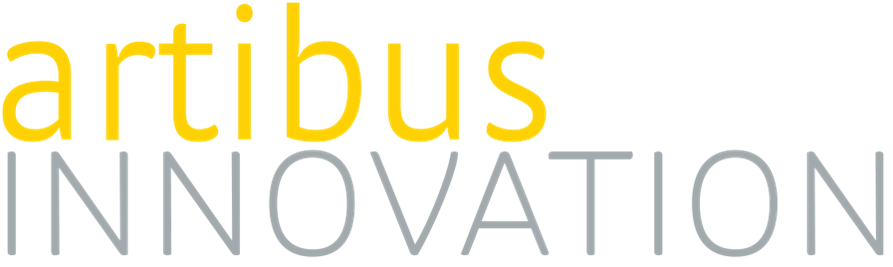 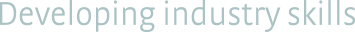 Copyright Statement © 2018 Commonwealth of Australia 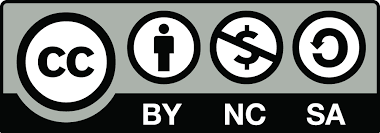 This work is licensed under a Creative Commons Attribution-Non-Commercial-ShareAlike 3.0 Australia License. (http://creativecommons.org/licenses/by-nc-sa/3.0/au/) This licence lets you distribute, remix, and build upon the work, but only if it is for non-commercial purposes, you credit the original creator/s (and any other nominated parties) and you license your derivative works under the same terms. The copyright of any adaptations and/or modifications to this material remains with the Commonwealth of Australia. Adapted and/or modified materials must have the Artibus Innovation logo removed from the work, and the following attribution made: ‘This is a modified document based on materials prepared by Artibus Innovation, the original of which can be found on the Artibus Innovation website http://www.artibus.com.auDisclaimer While care has been taken in the preparation of this material, Department of Education and Training and the original developer do not warrant that any licensing or registration requirements specified here are either complete or up-to-date for your State or Territory. The Department of Education and Training and the original developer do not accept any liability for any damage or loss (including indirect and consequential loss) incurred by any person as a result of relying on the information contained in this material. The Commonwealth, through the Department of Education and Training, does not accept any liability to any person for the information or advice (or the use of such information or advice) which is provided in this material or incorporated into it by reference. The information is provided on the basis that all persons accessing this material undertake responsibility for assessing the relevance and accuracy of its content. No liability is accepted for any information or services which may appear in any other format. No responsibility is taken for any information or services which may appear on any linked websites.Published by: 		Artibus Innovation 			373 Elizabeth Street			North Hobart			TAS, 7000			Phone: (+61) 03 6218 2841			Webpage: artibus.com.au Version Details: 	First published June 2015			Print Version 4.0 About Artibus Innovation and its industry sectorsThe Construction, Plumbing and Services Industry Reference Committee (IRC) represents the workforce training and skills development needs of the construction, plumbing and services sectors. More than 1.8 million Australians work in over 526 000 enterprises within the industry. Together these workers and companies contribute greatly to Australia’s infrastructure by underpinning the nation’s economic and social fabric.Artibus Innovation is the Skills Service Organisation supporting the IRCs for the Construction, Plumbing and Services, and Property Services industries in Australia. It develops, manages and distributes nationally endorsed and recognised training packages, and associated training and assessment materials. Refer to www.artibus.com.au for more information.About the construction, plumbing and services sectorsIn economic terms, the construction industry is a major segment of the Australian economy, employing nearly 900 000 people, with half of this workforce in the housing sector. The industry is characterised by contract labour, and with less than three people per firm, the norm is microbusinesses with owners working directly in a trade area, rather than just business management. The trend toward labour hire rather than direct employment is more pronounced in the general construction industry than in any other.The CPC Construction, Plumbing and Services Training Package covers occupations and job roles in general and off-site construction, plumbing and services, from entry level to management.Building techniques used in the construction industry have undergone changes in recent years, with significant technological advances in prefabrication, energy efficiency and project management tools. These advancements have affected a wide range of fields from materials (concrete, metal pre-casting and alternative wood products), to management methods (subcontracting, prefabrication and project management), to innovations (robotics, computer-aided design and electronically linked project management teams). The benefits of technological advancement for the industry are seen in increased productivity, new capital equipment and the improved energy efficiency of buildings.The plumbing and services sector is driven by public health and environmental requirements arising from the water industry and the need for proper sanitation. Sustainable and environmentally friendly practices are also driving the sector. The ongoing need to protect the environment from ozone-depleting substances, and the search for alternative energy methods and water-saving measures will require that plumbers of the future have a major impact on addressing environmental requirements in their everyday activities and that they have the appropriate education to enable them to do so. Technology impacts on this sector in various ways.Overview information Version control and modification historyPurpose of this Guide This Guide supports the CPC Construction, Plumbing and Services Training Package. It has been developed to assist trainers, assessors, registered training organisations (RTOs) and others by providing information about the structure and contents of the training package, as well as other guidance material. About training packages A training package is an integrated set of nationally endorsed competency standards, assessment requirements and Australian Qualifications Framework (AQF) qualifications for a specific industry, industry sector or enterprise. Each training package: provides a consistent and reliable set of components for training and for recognising and assessing learners’ skills, and may also have optional support materialsenables nationally recognised qualifications to be awarded through direct assessment of workplace competenciesencourages the development and delivery of flexible training that suits learner and industry requirementsstrongly encourages learning and assessment in a work-related environment, which leads to verifiable workplace outcomes. Training packages specify the skills and knowledge required to perform effectively in the workplace. They do not prescribe how an individual should be trained. Trainers and supervisors develop learning strategies—the ‘how’—depending on learner needs, abilities and circumstances. The Training Package Development and Endorsement Process Policy ensures that qualifications, units of competency and assessment requirements are developed to an agreed quality standard and are responsive to industry’s existing and future demand for new skills. The following key principles underpin the process.open and inclusive industry-driven improvement, validation and endorsement of training packagesstrong and clear key stakeholder roles with critical points of intervention and consultationhigh levels of responsiveness in order to meet industry needs and priorities for new skills.More information about training packages may be found at:https://www.education.gov.au/training-packages.Summary of the CPC Construction, Plumbing and Services Training PackageThe CPC Construction, Plumbing and Services Training Package comprises:6 qualifications106 units of competency and associated assessment requirements1 skill set.Training package code and titleEach training package has a unique national code identified by a three-alpha character code followed by a concise title reflecting the industry sector. For the CPC Construction, Plumbing and Services Training Package, the three-alpha character code includes: CP = ‘construction and property’ industries C = ‘construction, plumbing and services’ industry sectors.Qualification codes As represented in Figure 1 below, each qualification has a unique eight-character code the: first three characters identify the training package first number identifies the qualification level next two numbers identify the position of the qualification in the sequence of qualifications at that level last two numbers identify the year in which the qualification was endorsed. Units of competency codes Units of competency are nationally agreed statements about the skills and knowledge required for effective performance in the workplace. They identify outcomes as defined by regulatory requirements and agreed by industry. As such, they identify the skills and knowledge (as outcomes) that contribute to the whole job function – they do not describe how to perform a particular role.As represented in Figure 2 below, in the CPC Construction, Plumbing and Services Training Package, each unit of competency has a unique ten-character code where the: first three letters identify the training package next three letters identify the industry sectorthe four numbers identify the indicative AQF level and position of the unit in the sequence of units in the sector.At present, whilst developing units of competency, Artibus Innovation includes indicative AQF levels as a coding policy. Qualifications Qualifications comprise units of competency that, packaged together, support an industry-agreed job role. Qualifications typically comprise several mandatory core units that are required across the entire industry and a number of elective units that can be chosen to suit the industry sector and regulatory, enterprise, professional or individual requirements.The AQF provides a comprehensive, nationally consistent framework for all qualifications in post-compulsory education and training in Australia. In the vocational education and training (VET) sector, it assists national consistency for all trainees, learners, employers and providers by enabling national recognition of qualifications and statements of attainment. For a full explanation of the AQF, refer to the AQF Second Edition (January 2013), which may be found at www.aqf.edu.au.Skill setsSkill sets are single units of competency or combinations of units of competency from an endorsed Training Package/s that link to licensing or regulatory requirements, or a defined industry need.A skill set is awarded with the issuing of a Statement of Attainment.Each skill set has a code that is automatically assigned by www.training.gov.au (TGA) where the:first three characters identify the Training Packagenext two characters indicate that it is a skill setnumbers identify the skill set’s position in the sequence of skill sets.Units of competency A unit of competency is a specification of industry skills and knowledge and the application of those skills and knowledge to the standard of performance required in the workplace. Every CPC Construction, Plumbing and Services Training Package unit of competency has associated assessment requirements that describe the evidence and required conditions for assessment. Unit mapping information The mapping table below details the units of competency in the CPC Construction, Plumbing and Services Training Package with comments about their relationship to units of competency in the CPC08 Construction, Plumbing and Services Training Package.Qualification mapping information The mapping table below details the qualifications in the CPC Construction, Plumbing and Services Training Package with comments on about their relationship to qualifications in the CPC08 Construction, Plumbing and Services Training Package.Skill sets mapping informationThe mapping table below details the skill sets in the CPC Construction, Plumbing and Services Training Package, with comments about its relationship to skill sets in the CPC08 Construction, Plumbing and Services Training Package.Imported units The table below lists imported units in the CPC Construction, Plumbing and Services Training Package qualifications and their parent training package.Prerequisites Individual prerequisite requirements specified in a unit of competency must be assessed and achieved prior to a learner being assessed in the unit that has the prerequisite. Key work and training requirements in the industry Concreting Concreting is not a licensed occupation. Concrete workers who are employed by concrete contractors do not need to be licensed. Licensing requirements may apply for concrete contractors in different states and territories.Licensing, legislative, regulatory or certification requirements apply to some concreting units of competency in all states and territories except Tasmania. Further detail is provided in the units of competency. Relevant state and territory regulatory authorities should be consulted to confirm these requirements. CPCWHS1001 Prepare to work safely in the construction industry Completion of the general construction induction training requirements of the Model Work Health and Safety Regulations 2011 and relevant occupational health and safety regulations for Victoria and for Western Australia is required before entering a construction work site. Achievement of CPCCWHS1001 Prepare to work safely in the construction industry covers these induction-training requirements.Concreters pour, spread, smooth and finish concrete structures such as floors, stairs, ramps, footpaths and bridges.Tasks include:erecting concrete form work and laying steel reinforcingerection of falsework and frameworkpouring, spreading and levelling concrete using screeds and templatestamping, smoothing, shaping and sealing concretereinforcement and fixingoperating trowelling machines to float, trowel and polish concrete surfacesforming expansion joints and edges using edging tools, jointers and straight edgesinstalling fixtures in concrete such as anchor bolts, steel plates and door sillswetting concrete and rubbing with abrasives to finish vertical surfacescovering concrete with plastic sheeting and sand to cure itcutting lines in concrete using power cuttersmay cover freshly poured concrete with colouring powders and other materials.Job titles include:ConcreterConcrete WorkerConcrete Pump OperatorConcrete Tilt Panel Fabricator.The construction industry strongly affirms that training and assessment leading to recognition of skills must be undertaken in an actual or very closely simulated workplace environment and the CPC30318 Certificate III in Concreting requires all units of competency to be delivered in this context.Building surveying Building surveyors play a vital role in ensuring the integrity and compliance of the nation’s buildings. They oversee, to varying levels, the work of other professionals in the construction industry.Building surveyors must assess and verify that proposed and actual building works satisfy compliance requirements that extend to energy efficiency, fire safety, access to premises for people with disabilities and processes to ensure safe work environments, such as the management of asbestos in buildings.In addition, depending on the role of the building surveyor and the requirements of the authority issuing permits, building surveyors may also need to understand and respond to requirements of specific buildings, including those with heritage values or where food safety or public safety and amenity are of concern and codified.Building surveyors must have a thorough understanding of complex planning and legislative requirements, as well as building codes and standards. Their role bears significant professional risk and is central to ensuring that the community is well-served by the buildings that are constructed within it.Increasingly, experienced building surveyors also offer consulting advice to property developers and builders about strategies to ensure compliance with federal and state/territory building legislation and local planning policies. Practitioners must also be aware of their legal and ethical responsibilities, ensuring that there is no conflict of interest when they provide code-consulting advice and, where conflict exists, excluding themselves from undertaking certification responsibilities for those projects. Fire system design This small, niche sector is of great importance, given the vital work fire system designers do in ensuring public safety, and the protection of human life and built assets. The National Fire Industry Association (NFIA) and the Fire Protection Association Australia (FPAA) played a central and active role in the project steering committee for this release, not only in the development of the original fire systems design qualification and units of competency but also in CPC80115 Graduate Certificate in Fire Systems Design Management, which has been redesigned to ensure compliance with the national Standards for Training Packages. This redesign of the qualification has also included revising the qualification’s title in line with AQF requirements, which no longer include the word ‘vocational’ in graduate qualifications. Shopfitting The shopfitting industry completes the range of tasks required to manufacture and fit out retail and commercial shops. The manufacture of components is often undertaken in an off-site facility, with manufactured components brought to site and assembled and installed on site.The industry relies on traditional carpentry and joinery skills, but the requirements for quality and durable outcomes and the need to work to tight timeframes, often alongside a number of other trades, adds to the complexity and challenges of shopfitting work. Shop fitouts are often designed to last up to five years and must be able to tolerate considerable exposure to wear and tear due to the volume of human traffic. Signs and graphicsThe signs and graphics industry has undergone rapid change in the past five to ten years resulting from technological advancements, notably in graphic design software and in the speed and capacity of printing equipment and techniques.Advances in light emitting diode (LED) technology have seen a proliferation of high-tech digital signage campaigns by both small and large enterprises keen to keep advertising of their product or service illuminated at all hours of the day and night.The demand for more traditional sign-making techniques including gilding, airbrushing, painting decorative lines and scrolls, and to some extent the fabrication of signs, is still present but is a reduced share of the signage business today compared to previous years. More often, the use of traditional sign-making techniques is seen in small or owner-operator businesses that often provide, for example, hand painting for hot rod cars or other vehicle sign work, corporate logos and signs for retail shops. Insulation installationThe outcome of the Royal Commission into the Home Insulation Program (HIP) 2014 identified key areas of concern including poor to no work health and safety/occupational health and safety induction training, poor supervision and lack of understanding about the skills and knowledge required for the role of an insulation installer, and lack of understanding of the variety of insulation products available and their appropriate use.Therefore, the units CPCCPB3014 Install bulk insulation and pliable membrane products and CPCCPB3027 Install ceiling insulation products have been redesigned, including new titles, to ensure that they comprehensively cover the skills and safety requirements to install insulation products. Industry supported the redesign of the elective units as they more clearly align with the work undertaken by installers of insulation and also reflect the requirements of the Australian Standard (AS) 3999 Thermal insulation of dwellings – Bulk insulation – Installation requirements. Regulation and licensing requirements implications for implementation Building surveying Building surveying is subject to various and different licensing requirements across the states and territories. It is likely that following the inclusion of building surveying qualifications into CPC Construction, Plumbing and Services Training Package Release 1.0, licensing requirements will be revised by the various state regulators. RTOs and other users will need to contact the relevant regulatory authority when seeking advice for learners for licensing purposes.Fire system design managersAt the time of endorsement of CPC Construction, Plumbing and Services Training Package Release 1.0, no licensing, legislative, regulatory, accreditation or certification requirements apply to CPC80115 Graduate Certificate in Fire Systems Design Management. Fire systems design managers, companies and personnel must comply with environmental, industrial and work health and safety (WHS) legislation and regulations. ShopfittingLicensing requirements apply to shopfitting in some states and territories.Signs and graphicsSigns and graphics is not a licensed occupation; however, sign manufacturers installing LED technology into signs must ensure that the LED lighting is below 240 volts. Should lighting be above 240 volts, relevant state and territory regulatory authorities should be consulted to confirm the licensing, legislative, regulatory or certification requirements that apply.Insulation installation Contractors do need to be licensed in some states and territories, however, there is no requirement to achieve the insulation units of competency for licensing purposes. A number of jurisdictions have introduced or are considering accreditation processes, and it is therefore advised to periodically review licensing arrangements in relevant jurisdictions.The Clean Energy Council has, in partnership with industry, established an accreditation process for installers of insulation of which the insulation units of competency are a major component. The industry, in partnership with the Wall and Ceiling Association, has established a national training program aimed at encouraging people working in the industry or planning to work in the industry to become accredited. Persons working on construction sitesUnder WHS legislation in Australia, all persons working on construction sites must successfully undertake general construction induction training and be issued with a ‘White Card’ or other proof of successful training achievement before they are permitted to enter a construction site.WHS induction training is mandatory for all persons conducting construction work in recognition of the high-risk nature of construction sites. It does not replace or remove the need for a full site induction for each new worker going on site.This mandatory WHS induction training is covered in the CPC Construction, Plumbing and Services Training Package by the unit of competency CPCCWHS1001 Prepare to work safely in the construction industry. The unit meets the general construction induction training requirements of:Part 1.1 Definitions and Part 6.5 of the Model Work Health and Safety Regulations; Division 11 of Part 3 of the Occupational Safety and Health Regulations 1996 for Western Australia andDivision 3 of Part 5.1 of the Occupational Health and Safety Regulations 2007 for Victoria.The above WHS and OHS regulations do not permit workers to carry out construction work without completing general construction induction training. Concreting Completion of the general construction induction training requirements of the Model Work Health and Safety Regulations 2011 and relevant occupational health and safety regulations for Victoria and for Western Australia is required before entering a construction work site. Achievement of CPCCWHS1001 Prepare to work safely in the construction industry covers these induction training requirements.Licensing, legislative, regulatory or certification requirements apply to concreting in some states and territories. Relevant state and territory regulatory authorities should be consulted to confirm these requirements. Concreting is currently licensed as a trade in Queensland, NSW and South Australia and through a Limited Builder Licence in Victoria and Western Australia.Implementation information Information on key features of the training package and the industry that will impact on the selection of training pathwaysTo meet the demands of industry and the requirements of VET stakeholders, training packages and the qualifications, units of competency and assessment requirements they contain are subject to change, including continuous improvement processes. Training packages are released, and users are advised to check training.gov.au for the latest release of the CPC Construction, Plumbing and Services Training Package. Further releases of this training package will be released as more qualifications, skill sets and units of competency are transitioned into the CPC Construction, Plumbing and Services Training Package from the CPC08 CPC Construction, Plumbing and Services Training Package.Maintaining currency in the CPC Construction, Plumbing and Services Training PackageFor trainers to deliver training and assess against units of competency from the CPC Construction, Plumbing and Services Training Package, they will need to maintain currency in terms of their knowledge, skills, regulatory and industry experience. It is strongly recommended that, to maintain their vocational currency, trainers and assessors should have undertaken work experience or professional development related to the industry sector for the respective qualification within two years prior to their involvement in delivery and/or assessment. Assessment conditionsThe assessment requirements for each unit of competency contains an assessment conditions section that lists a range of assessment requirements, typically under the following categories:equipment materials specifications relationships with team members and supervisorrelationship with clients.Where training and assessment are conducted in an actual work site, safety and workplace induction requirements for RTO staff and learners will apply. In these situations, RTOs must ensure that any requirements are met to access and operate on the work site. This may include the safe handling and operation of plant, equipment and materials. Industry sectors and occupational outcomes of qualificationsLearner verification CPCCWHS1001 Prepare to work safely in the construction industry does not preclude online delivery, although, it should be noted that the industry recommendation for the minimum time in terms of training and assessment is six hours.  Where an online delivery approach is used by RTOs, it is recommended that significant efforts are made to ensure the identity of the learner throughout the process. The industry advises that an appropriate level of identity verification is referenced in the National Identity Proofing Guidelines, specifically the ‘gold standard’ level of assurance 4.  For further details: ag.gov.au/RightsAndProtections/IdentitySecurity/Documents/NationalIdentityProofingGuidelines.pdf.Resource and equipment For information on resources and equipment, training package users are also advised to check the Range of Conditions section in units of competency, which specify essential operating conditions that affect the performance of a unit. RTOs will need to have resources and equipment to address the Range of Conditions items as part of the training and assessment.The assessment requirements for CPCCWHS1001 Prepare to work safely in the construction industry specify that the following items of personal protective equipment (PPE) must be present and available to learners during assessment activities:eye protectionhearing protectionfoot protectionhard hathigh-visibility retro-reflective vest.In some industries there may be additional PPE requirements, such as hand protection, respiratory protection, body protection clothing and high-safety PPE.Additional assessor requirementsCPCCWHS1001 Prepare to work safely in the construction industry (‘White Card’)For CPCCWHS1001 Prepare to work safely in the construction industry, it is a requirement that assessors hold the unit CPCCWHS2001 Apply WHS requirements, policies and procedures in the construction industry, or its successor.High risk work licences High risk work licences are required for activities associated with high-risk work including:doggingriggingscaffoldingcrane operationspersonnel and materials hoists.Safe Work Australia describes the class of high risk against the different high risk work licences.Industry sectors and competency fields Occupational outcomes Mandatory entry requirements Entry requirements are the knowledge, skills or experience required to enter a qualification. They may be expressed as units of competency, qualifications or vocational outcomes and must be demonstrated prior to commencing the qualification.Where entry requirements exist for a qualification, they are specified in the qualification.Pathways advice The AQF provides a comprehensive, nationally consistent framework for VET qualifications in Australia. The framework helps to provide consistency in the VET sector for all trainees, learners, employers and providers by enabling recognition of qualifications and Statements of Attainment. The framework enables flexible pathways that are horizontal (across qualifications at the same AQF level) and vertical (between qualifications at different AQF levels), and eliminates unnecessary and unfair barriers to AQF qualifications.Building surveyingThe CPC60115 Advanced Diploma of Building Surveying and the building surveying skill set – CPCSS00004 Provide building surveying services for residential buildings up to three storeys – provide a pathway to new entrants seeking a career as building surveyors. Along with the CPC80215 Graduate Diploma of Building Surveying, the building surveying qualifications and skill set also provide a pathway for experienced construction workers looking for a career change and wanting to expand their knowledge of building surveying.The CPC80215 Graduate Diploma of Building Surveying also provides the opportunity for senior, experienced building surveyors to have their skills and knowledge recognised with a formal qualification.Fire system design CPC80115 Graduate Certificate in Fire Systems Design Management provides a defined pathway for new entrants seeking a career in fire systems design. The qualification is also suitable for existing workers within allied areas such as tradespeople and computer-aided design (CAD) operators, who want to further build and deepen their skills and move into fire systems design. The qualification is also suitable for experienced practitioners in the fire systems design management sector seeking recognition of their existing skills and knowledge, and for those who have undertaken the CPC50509 Diploma of Fire Systems Design in the CPC08 Construction, Plumbing and Services Training Package. No apprenticeship pathways are declared for this qualification.Shopfitting CPC30116 Certificate III in Shopfitting is suitable for an apprenticeship pathway.Signs and graphicsCPC30216 Certificate III in Signs and Graphics is suitable for an apprenticeship pathway.Concreting CPC30318 Certificate III in Concreting is suitable for an apprenticeship pathway.Access and equity considerationsAn individual’s access to the assessment process must be bias-free and should not be adversely affected by restrictions placed on the location or context of assessment beyond the requirements specified in the CPC Construction, Plumbing and Services Training Package. Training packages must reflect and cater for the increasing diversity of Australia’s VET clients and Australia’s current and future workforce. The flexibility offered by training packages should enhance opportunities and potential outcomes for all people so that we can all benefit from a wider national skills base and a shared contribution to Australia’s economic development, and social and cultural life.Reasonable adjustment It is important that education providers take meaningful, transparent and reasonable steps to consult on, consider and implement reasonable adjustments for disadvantaged learners.Under the Disability Standards for Education 2005, education providers must make reasonable adjustments for people with a disability to the maximum extent that those adjustments do not cause that provider unjustifiable hardship. While ‘reasonable adjustment’ and ‘unjustifiable hardship’ are different concepts and involve different considerations, they both seek to strike a balance between the interests of education providers and the interests of people with and without a disability. An adjustment is any measure or action that a learner requires because of their disability and which has the effect of assisting the learner to access and participate in education and training on the same basis as those without a disability. An adjustment is reasonable if it achieves this purpose while considering factors such as the nature of the learner’s disability, the views of the learner, the potential effect of the adjustment on the learner and others who might be affected, and the costs and benefits of making the adjustment. An education provider is also entitled to maintain the academic integrity of a course or program and to consider the requirements or components that are inherent or essential to its nature when assessing whether an adjustment is reasonable.The Disability Standards for Education 2005 and the Disability Standards for Education Guidance Notes may be downloaded at http://education.gov.au/disability-standards-education.Foundation skills Foundation skills are the non-technical skills that support an individual’s participation in the workplace, in the community and in education and training. In this training package (and all training packages developed by Artibus Innovation) the foundation skills incorporate the language, literacy and numeracy (LLN) skills described in the Australian Core Skills Framework (ACSF). The skills included in this framework areLearningReadingWritingOral CommunicationNumeracyWhere foundations skills essential to performance in a unit are explicit, the following statement will be included under the foundation skills field:Foundation skills essential to performance are explicit in the performance criteria of this unit of competency.Where foundation skills essential to performance in a unit are not explicit, then they will be listed in the foundation skills field in that unit.Advice on any health and safety implications in the industryWhere required, WHS elements have been addressed in the qualification and units of competency of the CPC Construction, Plumbing and Service Training Package. Resource and equipment relevant to this training package The assessment conditions section of the assessment requirements for each unit of competency specifies resources or equipment required for assessment.Legal consideration for the learners in the workplace including placementsLegal requirements for learners in the workplace or involved in work experience that apply to industry-specific sectors covered in the CPC Construction, Plumbing and Services Training Package vary across each state and territory and can change from time to time. Users should contact the relevant state or territory training authorities provided at the end of this Guide to check if legal requirements apply.Work placements should always involve appropriate supervision and guidance from individuals in the workplace as well as from RTO trainers and assessors, and must adhere to required legislation that applies in the jurisdiction. For example, RTOs and employers must ensure that learners meet appropriate WHS requirements while on a construction site.Apprenticeships and traineeships are formal training arrangements between an employer and an employee that have been established by a state or territory training authority. Where a qualification is used for an apprenticeship or traineeship, the training must be recognised by the state or territory training authority. This includes the form and registration of indenture. Links State Training Authorities Release No.Release dateComments4.0December 2018Revision of 1 qualification, which is equivalent to its superseded version in CPC08:CPC30318 Certificate III in Concreting.Revision of 32 equivalent units of competency.Minor releaseThe following elective imported units of competency were updated in CPC30116 Certificate III in Shopfitting:BSBSMB421 supersedes and is equivalent to BSBSMB406MSFGG3036 supersedes and is non-equivalent to MSFGG3017.3.0April 2017Revision of 2 non-equivalent units of competency:CPCCPB3014 Install bulk insulation and pliable membrane productsCPCCPB3027 Install ceiling products.2.1December 2016Minor release for the revision to CPCCWHS1001 Prepare to work safely in the construction industry replacing superseded CPCCOHS1001A Work safely in the construction industry.2.0September 2016Revision of two qualifications equivalent to their superseded versions in CPC08:CPC30116 Certificate III in ShopfittingCPC30216 Certificate III in Signs and Graphics.Addition of 10 shop-fitting units of competency.1.0June 2015Primary release 2 revised qualifications:CPC60115 Advanced Diploma of Building SurveyingCPC80115 Graduate Certificate in Fire Systems Design Management.1 new qualification:CPC80215 Graduate Diploma of Building Surveying1 new skill set:CPCSS00004 Provide building surveying services for residential buildings up to three storeys.34 units of competency.CPC80116Construction, Plumbing and Services Training PackageAQF LevelFirst AQF level 8 Qualification in the Training PackageYear of EndorsementCPCSFS8001Construction, Plumbing and Services Training PackageFire System SectorIndicative AQF levelFirst Unit for the Sector CPC Construction, Plumbing and Services Training Package Qualifications Qualification TitleAQF 3CPC30318 Certificate III in ConcretingCPC30116 Certificate III in ShopfittingCPC30216 Certificate III in Signs and GraphicsAQF 6CPC6015 Advanced Diploma of Building SurveyingAQF 8CPC80115 Graduate Certificate in Fire Systems Design ManagementCPC80215 Graduate Diploma of Building SurveyingCPC Construction, Plumbing and Services Training Package skill sets CPC Construction, Plumbing and Services Training Package skill sets CodeTitle CPCSS00004Provide building surveying services for residential buildings up to three storeysCPC Construction, Plumbing and Services Training Package units of competency CPC Construction, Plumbing and Services Training Package units of competency CodeTitle CPCCBS6001 Research and evaluate construction methods and materials for residential buildings to three storeysCPCCBS6002Research and evaluate construction methods and materials for commercial buildings to three storeysCPCCBS6003Apply legal and ethical requirements to building surveying functionsCPCCBS6004Assess and advise on compliance of design documentation for residential buildings to three storeysCPCCBS6005Assess and advise on compliance of design documentation for commercial buildings to three storeysCPCCBS6006Process planning applications for residential buildings up to three storeysCPCCBS6007Process planning applications for commercial buildings up to three storeysCPCCBS6008Process building applications for residential buildings up to three storeysCPCCBS6009Process building applications for commercial buildings up to three storeysCPCCBS6010Conduct and report on building surveying audits of residential buildings up to three storeysCPCCBS6011Conduct and report on building surveying audits of commercial buildings up to three storeysCPCCBS6012Conduct and report on initial construction inspections of residential buildings up to three storeysCPCCBS6013Conduct and report on initial construction inspections of commercial buildings up to three storeysCPCCBS6014Conduct and report on advanced and final inspections of residential buildings up to three storeysCPCCBS6015Conduct and report on advanced and final inspections of commercial buildings up to three storeysCPCCBS6016Assess and advise on performance-based solutions for buildings up to three storeysCPCCBS6017Monitor and advise on construction and compliance upgrade work on buildings up to three storeysCPCCBS8001Manage building surveying risks and ensure compliance with ethical and professional standardsCPCCBS8002Manage information on construction methods, materials and services for a building surveying teamCPCCBS8003Manage information on compliance requirements for a building surveying teamCPCCBS8004Advise on compliance of building design documentationCPCCBS8005Manage planning approval processes for all building typesCPCCBS8006Manage building approval processes for all building typesCPCCBS8007Monitor building work and advise on compliance issuesCPCCBS8008Conduct and manage the completion of building inspections and auditsCPCCBS8009Lead a building surveying teamCPCCBS8010Liaise and coordinate with head contractors on building projectsCPCCBS8011Assess and advise on performance-based solutions for all types of buildingsCPCCCA2003Erect and dismantle formwork for footings and slabs on groundCPCCCA3001 Carry out general demolition of minor building structuresCPCCCM1012Work effectively and sustainably in the construction industryCPCCCM1013Plan and organise workCPCCCM1014Conduct workplace communicationCPCCCM1015Carry out measurements and calculationsCPCCCM1016Identify requirements for safe tilt-up workCPCCCM2001Read and interpret plans and specificationsCPCCCM2006Apply basic levelling proceduresCPCCCM2007Use explosive power tools CPCCCM2008Erect and dismantle restricted height scaffoldingCPCCCM2010Work safely on scaffolding higher than two metresCPCCCM3001Operate elevated work platforms up to 11 metresCPCCCM3003Work safely around electrical sources, services and assetsCPCCCM3004Identify and apply information in construction plans, drawings and specificationsCPCCCM3005Calculate costs of construction workCPCCCM3006Carry out levelling operationsCPCCCO2021Handle concreting materialsCPCCCO2022Select, check and maintain concreting plant, tools and equipmentCPCCCO3035Assess and specify concrete supply requirementsCPCCCO3036Plan concrete work and brief teamCPCCCO3041Place concreteCPCCCO3042Finish concreteCPCCCO3043Cure concreteCPCCCO3044Apply decorative finishes to concreteCPCCCO3046Repair and rectify concreteCPCCCO3047Cut and core concreteCPCCCO3048Construct tilt panels on siteCPCCCO3049Apply and finish sprayed concreteCPCCCO3050Carry out high performance concretingCPCCCO3051Conduct off-form vertical concrete operationsCPCCCO3052Conduct concrete boom delivery operationsCPCCCO3053Slump-test concreteCPCCCO3054Operate concrete agitator trucksCPCCCO3055Install topping slabsCPCCJN3001Process materials to produce components using static machinesCPCCLBM3001Licence to operate a concrete placing boomCPCCPB3014Install bulk insulation and pliable membrane productsCPCCPB3027Install ceiling insulation productsCPCCSF2003Cut and bend materials using oxy-LPG equipmentCPCCSF2004Place and fix reinforcement materialsCPCCSF3001Apply reinforcement scheduleCPCCSG3001Design and layout digital signs for productionCPCCSG3002Produce and apply vinyl signsCPCCSG3003Colour manage signsCPCCSG3004Print digital signsCPCCSG3005Engrave signsCPCCSG3006Apply gilding to signsCPCCSG3007Paint lines and scrollsCPCCSG3008Hand draw chalkboards and showcardsCPCCSG3009 Screen-print signsCPCCSG3010Hand render pictorialsCPCCSG3011Install LED technology into signsCPCCSG3012Fabricate signsCPCCSG3013Paint letters and decorative effects for signsCPCCSG3014Manufacture gas-charged glass-formed illuminated signsCPCCSG3015Produce airbrushed signsCPCCSG3016Prepare surfaces for signsCPCCSG3017Erect and install signsCPCCSH3001Fabricate shopfitting components using CNC machinesCPCCSH3002Fabricate and assemble shopfront structuresCPCCSH3003Assemble and install shopfront structuresCPCCSH3004Assemble internal shopfitting units and prepare for transportCPCCSH3005Apply and trim decorative additions to shopfittings and componentsCPCCSH3006Prepare shopfittings and surfaces and apply liquid finishesCPCCSH3007Install prefabricated internal shopfitting unitsCPCCSH3008Install internal shop walls and fixturesCPCCSH3009Demolish shopfronts and bulkheadsCPCCSH3010Prepare shop floors for new coveringsCPCCWC3004Install suspended ceilingsCPCCWHS1001Prepare to work safely in the construction industryCPCCWHS2001Apply WHS requirements, policies and procedures in the construction industryCPCCWHS3001Identify construction work hazards and select risk control strategiesCPCMCM8001Plan and manage complex projectsCPCMCM8002Manage the quality of projects and processesCPCSFS8001Define scope of and initiate special hazard fire systems design projectsCPCSFS8002Analyse, design and evaluate complex special hazard fire systemsCPCSFS8003Develop and submit tenders for fire systems design solutionsConstruction, Plumbing and Services Training Package Units of competency Construction, Plumbing and Services Training Package Units of competency Construction, Plumbing and Services Training Package Units of competency Construction, Plumbing and Services Training Package Units of competency Construction, Plumbing and Services Training Package Units of competency Code and titleCPC08 Construction, Plumbing and Services Training PackageCommentsEquivalence statementEquivalence statementRELEASE 4.0RELEASE 4.0RELEASE 4.0RELEASE 4.0RELEASE 4.0CPCCCA2003 Erect and dismantle formwork for footings and slab on groundCPCCCA2003A Erect and dismantle formwork for footings and slabs on groundSupersedes and replaces CPCCCA2003A Erect and dismantle formwork for footings and slabs on ground.The unit of competency was updated to the Standards for Training Packages 2012.EECPCCCA3001 Carry out general demolition of minor building structuresCPCCCA3001A Carry out general demolition of minor building structuresSupersedes and replaces CPCCCA3001A Carry out general demolition of minor building structures.The unit of competency was updated to the Standards for Training Packages 2012.EECPCCCM1012 Work effectively and sustainably in the construction industryCPCCCM1012AWork effectively and sustainably in the construction industrySupersedes and replaces CPCCCM1012A Work effectively and sustainably in the construction industry.The unit of competency was updated to the Standards for Training Packages 2012.EECPCCCM1013 Plan and organise workCPCCCM1013A Plan and organise workSupersedes and replaces CPCCCM1013A Plan and organise work.The unit of competency was updated to the Standards for Training Packages 2012.EECPCCCM1014 Conduct workplace communicationCPCCCM1014A Conduct workplace communicationSupersedes and replaces CPCCCM1014A Conduct workplace communication.The unit of competency was updated to the Standards for Training Packages 2012.EECPCCCM1015 Carry out measurements and calculationsCPCCCM1015A Carry out measurements and calculationsSupersedes and replaces CPCCCM1015A Carry out measurements and calculations.The unit of competency was updated to the Standards for Training Packages 2012.EECPCCCM1016 Identify requirements for safe tilt-up workCPCCCM1016A Identify requirements for safe tilt-up workSupersedes and replaces CPCCCM1016A Identify requirements for safe tilt-up work.The unit of competency was updated to the Standards for Training Packages 2012.EECPCCCM2001 Read and interpret plans and specificationsCPCCCM2001A Read and interpret plans and specificationsSupersedes and replaces CPCCCM2001A Read and interpret plans and specifications.The unit of competency was updated to the Standards for Training Packages 2012.EECPCCCM2007 Use explosive power toolsCPCCCM2007B Use explosive power toolsSupersedes and replaces CPCCCM2007B Use explosive power tools.The unit of competency was updated to the Standards for Training Packages 2012.EECPCCCM2008 Erect and dismantle restricted height scaffoldingCPCCCM2008B Erect and dismantle restricted height scaffoldingSupersedes and replaces CPCCCM2008B Erect and dismantle restricted height scaffolding.The unit of competency was updated to the Standards for Training Packages 2012.EECPCCCO2021 Handle concreting materialsCPCCCO2021A Handle concreting materialsSupersedes and replaces CPCCCO2021A Handle concreting materials.The unit of competency was updated to the Standards for Training Packages 2012.EECPCCCO2022 Select, check and maintain concreting plant, tools and equipmentCPCCCO2022A Use and maintain concreting plant, tools and equipmentSupersedes and replaces CPCCCO2022A Use and maintain concreting plant, tools and equipment.The unit of competency was updated to the Standards for Training Packages 2012.EECPCCCO3035 Assess and specify concrete supply requirementsCPCCCO3035A Assess and specify concrete supply requirementsSupersedes and replaces CPCCCO3035A Assess and specify concrete supply requirements. The unit of competency was updated to the Standards for Training Packages 2012.EECPCCCO3036 Plan concrete work and brief teamCPCCCO3036A Plan concrete work and brief teamSupersedes and replaces CPCCCO3036A Plan concrete work and brief team.The unit of competency was updated to the Standards for Training Packages 2012.EECPCCCO3041 Place concreteCPCCCO3041A Place concreteSupersedes and replaces CPCCCO3041A Place concrete.The unit of competency was updated to the Standards for Training Packages 2012.EECPCCCO3042 Finish concreteCPCCCO3042A Finish concreteSupersedes and replaces CPCCCO3042A Finish concrete.The unit of competency was updated to the Standards for Training Packages 2012.EECPCCCO3043 Cure concreteCPCCCO3043A Cure concreteSupersedes and replaces CPCCCO3043A Cure concrete.The unit of competency was updated to the Standards for Training Packages 2012.EECPCCCO3044 Apply decorative finishes to concreteCPCCCO3044A Carry out decorative finishes to concreteSupersedes and replaces CPCCCO3044A Carry out decorative finishes to concrete.The unit of competency was updated to the Standards for Training Packages 2012.EECPCCCO3046 Repair and rectify concreteCPCCCO3046A Repair and rectify concreteSupersedes and replaces CPCCCO3046A Repair and rectify concrete.The unit of competency was updated to the Standards for Training Packages 2012.EECPCCCO3047 Cut and core concreteCPCCCO3047A Cut and core concreteSupersedes and replaces CPCCCO3047A Cut and core concrete.The unit of competency was updated to the Standards for Training Packages 2012.EECPCCCO3048 Construct tilt panels on siteCPCCCO3048A Construct tilt panels on siteSupersedes and replaces CPCCCO3048A Construct tilt panels on site.The unit of competency was updated to the Standards for Training Packages 2012.EECPCCCO3049 Apply and finish sprayed concreteCPCCCO3049A Apply and finish sprayed concreteSupersedes and replaces CPCCCO3049A Apply and finish sprayed concrete.The unit of competency was updated to the Standards for Training Packages 2012.EECPCCCO3050 Carry out high performance concretingCPCCCO3050A Carry out high performance concretingSupersedes and replaces CPCCCO3050A Carry out high performance concreting.The unit of competency was updated to the Standards for Training Packages 2012.EECPCCCO3051 Conduct off-form vertical concrete operationsCPCCCO3051A Conduct off-form vertical concrete operationsSupersedes and replaces CPCCCO3051A Conduct off-form vertical concrete operations.The unit of competency was updated to the Standards for Training Packages 2012.EECPCCCO3052 Conduct concrete boom delivery operationsCPCCCO3052A Conduct concrete boom delivery operationsSupersedes and replaces CPCCCO3052A Conduct concrete boom delivery operations.The unit of competency was updated to the Standards for Training Packages 2012.EECPCCCO3053 Slump-test concreteCPCCCO3053A Slump-test concreteSupersedes and replaces CPCCCO3053A Slump-test concrete.The unit of competency was updated to the Standards for Training Packages 2012.EECPCCCO3054 Operate concrete agitator trucksCPCCCO3054A Operate concrete agitator trucksSupersedes and replaces CPCCCO3054A Operate concrete agitator trucks.The unit of competency was updated to the Standards for Training Packages 2012.EECPCCCO3055 Install topping slabsCPCCCO3055A Install topping slabsSupersedes and replaces CPCCCO3055A Install topping slabs.The unit of competency was updated to the Standards for Training Packages 2012.EECPCCSF2003 Cut and bend materials using oxy-LPG equipmentCPCCSF2003A Cut and bend materials using oxy-LPG equipmentSupersedes and replaces CPCCSF2003A Cut and bend materials using oxy-LPG equipment.The unit of competency was updated to the Standards for Training Packages 2012.EECPCCSF2004 Place and fix reinforcement materialsCPCCSF2004A Place and fix reinforcement materialsSupersedes and replaces CPCCSF2004A Place and fix reinforcement materials.The unit of competency was updated to the Standards for Training Packages 2012.EECPCCSF3001 Apply reinforcement scheduleCPCCSF3001A Apply reinforcement scheduleSupersedes and replaces CPCCSF3001A Apply reinforcement schedule.The unit of competency was updated to the Standards for Training Packages 2012.EECPCCWHS2001 Apply WHS requirements, policies and procedures in the construction industryCPCCOHS2001A Apply OHS requirements, policies and procedures in the construction industrySupersedes and replaces CPCCOHS2001A Apply OHS requirements, policies and procedures in the construction industry.The unit of competency was updated to the Standards for Training Packages 2012.EERelease 3.0Release 3.0Release 3.0Release 3.0Release 3.0CPCCPB3014 Install bulk insulation and pliable membrane productsCPCCPB3014A Install batt insulation productsUnit replaces superseded unit: CPCCPB3014AMinor change to title. Addition of new performance criteria to strengthen context for the application of safety awareness.Significant changes to performance criteria, range items, and assessment requirements to provide clarity, better represent industry practice, and reflect requirements of Standards for Training Packages.Unit replaces superseded unit: CPCCPB3014AMinor change to title. Addition of new performance criteria to strengthen context for the application of safety awareness.Significant changes to performance criteria, range items, and assessment requirements to provide clarity, better represent industry practice, and reflect requirements of Standards for Training Packages.NCPCCPB3027 Install ceiling insulation productsCPCCPB3027A Install ceiling insulation Unit replace superseded unit: CPCCPB3027AMinor change to title. Addition of new performance criteria to strengthen context for the application of safety awareness.Significant changes to performance criteria, range items, and assessment requirements to provide clarity, better represent industry practice, and reflect requirements of Standards for Training Packages.Unit replace superseded unit: CPCCPB3027AMinor change to title. Addition of new performance criteria to strengthen context for the application of safety awareness.Significant changes to performance criteria, range items, and assessment requirements to provide clarity, better represent industry practice, and reflect requirements of Standards for Training Packages.NRelease 2.1Release 2.1Release 2.1Release 2.1Release 2.1CPCCWHS1001 Prepare to work safely in the construction industryCPCCOHS1001A Work safely in the construction industryUnit replaces superseded unit CPCCOHS1001A.Minor change to title.Changes to elements, performance criteria and assessment requirements to provide clarity and better reflect industry practice.Unit replaces superseded unit CPCCOHS1001A.Minor change to title.Changes to elements, performance criteria and assessment requirements to provide clarity and better reflect industry practice.ERelease  2.0Release  2.0Release  2.0Release  2.0Release  2.0CPCCCM2006 Apply basic levelling proceduresCPCCCM2006B Apply basic levelling proceduresUnit replaces superseded unit: CPCCCM2006B.Redesigned unit in line with Standards for Training Packages, with the following further changes:Revised performance criteria:PC1.3 covering signs and barricades deleted as not relevant to unitPC1.5 covering environmental requirements deleted as not relevant to unitPC2.3 covering applying levelling staffs deleted as it is covered by element 2PC1.5 added to cover team roles and use of verbal and non-verbal communicationrevised range of conditionsrevised assessment requirements.Unit replaces superseded unit: CPCCCM2006B.Redesigned unit in line with Standards for Training Packages, with the following further changes:Revised performance criteria:PC1.3 covering signs and barricades deleted as not relevant to unitPC1.5 covering environmental requirements deleted as not relevant to unitPC2.3 covering applying levelling staffs deleted as it is covered by element 2PC1.5 added to cover team roles and use of verbal and non-verbal communicationrevised range of conditionsrevised assessment requirements.ECPCCCM2010 Work safely on scaffolding higher than two metresCPCCCM2010B Work safely at heightsUnit replaces superseded unit: CPCCCM2010B.Redesigned unit in line with Standards for Training Packages, with the following further changes: changed title and application to better reflect unit outcome and working on heights above two metreselement 4 addedchanges to performance criterianew performance criteria addedrevised range of conditionsrevised assessment requirements.Unit replaces superseded unit: CPCCCM2010B.Redesigned unit in line with Standards for Training Packages, with the following further changes: changed title and application to better reflect unit outcome and working on heights above two metreselement 4 addedchanges to performance criterianew performance criteria addedrevised range of conditionsrevised assessment requirements.ECPCCCM3001 Operate elevated work platforms up to 11 metresCPCCCM3001C Operate elevated work platformsUnit replaces superseded unit: CPCCCM3001C.Redesigned unit in line with Standards for Training Packages, with the following further changes:changed title to clarify height limit for unit workPC1.3 removed and its outcomes included in range of conditions item relating to safe work method statements (SWMS)PC1.6 removed and its outcomes included in range of conditions item relating to SWMS and the performance evidencePC1.7 added covering verbal and non-verbal communicationminor changes to other performance criteria for clarityrevised range of conditionsrevised assessment requirements.Unit replaces superseded unit: CPCCCM3001C.Redesigned unit in line with Standards for Training Packages, with the following further changes:changed title to clarify height limit for unit workPC1.3 removed and its outcomes included in range of conditions item relating to safe work method statements (SWMS)PC1.6 removed and its outcomes included in range of conditions item relating to SWMS and the performance evidencePC1.7 added covering verbal and non-verbal communicationminor changes to other performance criteria for clarityrevised range of conditionsrevised assessment requirements.ECPCCCM3003 Work safely around electrical sources, services and assetsCPCCCM3003A Work safely around power sources, services and assetsUnit replaces superseded unit: CPCCCM3003A.Redesigned unit in line with Standards for Training Packages, with the following further changes:minor change to unit title to reflect current terminologyspecific reference to underground services in application and PC2.1PC1.3 covering signs and barricades deleted and included in range of conditions item relating to health and safetyPC1.5 covering environmental requirements deleted and covered in knowledge evidence for environmental requirements relevant to the work site and job taskrevised range of conditionsrevised assessment requirements.Unit replaces superseded unit: CPCCCM3003A.Redesigned unit in line with Standards for Training Packages, with the following further changes:minor change to unit title to reflect current terminologyspecific reference to underground services in application and PC2.1PC1.3 covering signs and barricades deleted and included in range of conditions item relating to health and safetyPC1.5 covering environmental requirements deleted and covered in knowledge evidence for environmental requirements relevant to the work site and job taskrevised range of conditionsrevised assessment requirements.ECPCCCM3004 Identify and apply information in construction plans, drawings and specificationsNANew unit.New unit.CPCCCM3005 Calculate costs of construction workCPCCCM2003B Calculate and cost construction workUnit replaces superseded unit: CPCCCM2003B.Redesigned unit in line with Standards for Training Packages, with the following further changes:changed title to better reflect unit outcomeminor changes to performance criteria: PC1.6 added to cover currency and accuracy of information obtained and checkedPC2.4 added to cover inclusion of other project-specific costsPC3.4 expanded to include application of profit margin when calculating final cost of workrevised range of conditionsrevised assessment requirements.Unit replaces superseded unit: CPCCCM2003B.Redesigned unit in line with Standards for Training Packages, with the following further changes:changed title to better reflect unit outcomeminor changes to performance criteria: PC1.6 added to cover currency and accuracy of information obtained and checkedPC2.4 added to cover inclusion of other project-specific costsPC3.4 expanded to include application of profit margin when calculating final cost of workrevised range of conditionsrevised assessment requirements.ECPCCCM3006 Carry out levelling operationsCPCCCA3023A Carry out levelling operationsUnit replaces superseded unit: CPCCCA3023A.Redesigned unit in line with Standards for Training Packages, with the following further changes:change to competency field identifier of unit code from CCA to CCMminor changes to:element 3performance criteriarange of conditionsrevised assessment requirements.Unit replaces superseded unit: CPCCCA3023A.Redesigned unit in line with Standards for Training Packages, with the following further changes:change to competency field identifier of unit code from CCA to CCMminor changes to:element 3performance criteriarange of conditionsrevised assessment requirements.ECPCCJN3001 Process materials to produce components using static machinesCPCCJN3001A Use static machinesUnit replaces superseded unit: CPCCJN3001A.Redesigned unit in line with Standards for Training Packages, with the following further changes:changed titleknowledge-based element 2 deleted as already covered in element 1 and knowledge evidenceelement 3 deleted and content treated as follows: one performance criterion added to element 1 to cover preparation of machineone performance criterion added to the new element 3other content already covered under work health and safety (WHS) requirementsnew element 2 added covering preparing materials for machiningminor changes to other performance criteria and range of conditionsrevised assessment requirements.Unit replaces superseded unit: CPCCJN3001A.Redesigned unit in line with Standards for Training Packages, with the following further changes:changed titleknowledge-based element 2 deleted as already covered in element 1 and knowledge evidenceelement 3 deleted and content treated as follows: one performance criterion added to element 1 to cover preparation of machineone performance criterion added to the new element 3other content already covered under work health and safety (WHS) requirementsnew element 2 added covering preparing materials for machiningminor changes to other performance criteria and range of conditionsrevised assessment requirements.ECPCCWC3004 Install suspended ceilingsCPCCWC3004A Install suspended ceilingsUnit replaces superseded unit: CPCCWC3004A.Redesigned unit in line with Standards for Training Packages, with the following further changes:minor change to element 2 wordingPC1.3 and PC1.7 deleted as they are covered in the range of conditions for job requirements minor changes to other performance criteriarevised range of conditionsrevised assessment requirements.Unit replaces superseded unit: CPCCWC3004A.Redesigned unit in line with Standards for Training Packages, with the following further changes:minor change to element 2 wordingPC1.3 and PC1.7 deleted as they are covered in the range of conditions for job requirements minor changes to other performance criteriarevised range of conditionsrevised assessment requirements.ECPCCSG3001 Design and lay out digital signs for productionCPCCSI2002A Lay out and design signageCPCCSI3016A Produce digital signage using advanced software applicationsUnit replaces two superseded units: CPCCSI2002A and CPCCSI3016A.Redesigned unit in line with Standards for Training Packages, with the following further changes:CPCCSI2002A:elements and performance criteria reworded and covered in new unitCPCCSI3016A:PC4.4 relating to masked objects deleted and covered in range of conditions item relating to contouring techniquesPC4.6 covering image storage requirements deleted and covered in PC7.3PC5.2 covering colour profiles deleted and included in range of conditions item relating to document parametersPC5.4 deletedPC5.5 deleted and incorporated into PC7.3new element 6 and associated performance criteria added to cover obtaining client approvalrevised range of conditionsrevised assessment requirements. Unit replaces two superseded units: CPCCSI2002A and CPCCSI3016A.Redesigned unit in line with Standards for Training Packages, with the following further changes:CPCCSI2002A:elements and performance criteria reworded and covered in new unitCPCCSI3016A:PC4.4 relating to masked objects deleted and covered in range of conditions item relating to contouring techniquesPC4.6 covering image storage requirements deleted and covered in PC7.3PC5.2 covering colour profiles deleted and included in range of conditions item relating to document parametersPC5.4 deletedPC5.5 deleted and incorporated into PC7.3new element 6 and associated performance criteria added to cover obtaining client approvalrevised range of conditionsrevised assessment requirements. ECPCCSG3002 Produce and apply vinyl signsCPCCSI3001A Produce vinyl signageCPCCSI3004A Apply advanced vinyl applicationsUnit replaces two superseded units: CPCCSI3001A and CPCCSI3004A.Redesigned unit in line with Standards for Training Packages, with the following further changes:CPCCSI3001A:the following performance criteria deleted as all are covered in job requirements: PC1.1 covering quality assurance, PC1.4 covering drawings, PC1.9 covering colour selected, PC1.11 covering application of materials, and PC1.12 covering materials shrinkagePC1.6 covering product range deleted and reference to Australian standards moved to knowledge evidencePC1.8 covering identification and preparation of substrates now included in PC3.1PC3.8 added to cover applying correct heights and levelsCPCCSI3004A deleted as its outcomes duplicated those of CPCCSI3001Arevised range of conditionsrevised assessment requirements.Unit replaces two superseded units: CPCCSI3001A and CPCCSI3004A.Redesigned unit in line with Standards for Training Packages, with the following further changes:CPCCSI3001A:the following performance criteria deleted as all are covered in job requirements: PC1.1 covering quality assurance, PC1.4 covering drawings, PC1.9 covering colour selected, PC1.11 covering application of materials, and PC1.12 covering materials shrinkagePC1.6 covering product range deleted and reference to Australian standards moved to knowledge evidencePC1.8 covering identification and preparation of substrates now included in PC3.1PC3.8 added to cover applying correct heights and levelsCPCCSI3004A deleted as its outcomes duplicated those of CPCCSI3001Arevised range of conditionsrevised assessment requirements.NCPCCSG3003 Colour manage signsCPCCSI2001A Use colour for signageUnit replaces superseded unit: CPCCSI2001A.Redesigned unit in line with Standards for Training Packages, with the following further changes:changed titlerevised elements and performance criteriaPC2.3 deleted and added to knowledge evidencePC3.1 deleted and incorporated into new element covering maintaining colour management systemsPC2.3 and PC2.4 added to cover production of test prints and performing colour correctionsrevised range of conditions: added contrast, colour matching systems and profilingrevised assessment requirements.Unit replaces superseded unit: CPCCSI2001A.Redesigned unit in line with Standards for Training Packages, with the following further changes:changed titlerevised elements and performance criteriaPC2.3 deleted and added to knowledge evidencePC3.1 deleted and incorporated into new element covering maintaining colour management systemsPC2.3 and PC2.4 added to cover production of test prints and performing colour correctionsrevised range of conditions: added contrast, colour matching systems and profilingrevised assessment requirements.NCPCCSG3004 Print digital signsCPCCSI2004A Produce digital signageCPCCSI3016A Produce digital signage using advanced software applicationsUnit replaces two superseded units: CPCCSI2004A and CPCCSI3016A.Redesigned unit in line with Standards for Training Packages, with the following further changes:PC1.3 added to cover workflowPC1.5 added to cover health and safety requirementsPC3.6 added to cover test printsPC4.3 and PC4.4 added to cover checking and storing laminated signCPCCSI2004A:the following performance criteria deleted as all are covered as part of job requirements: PC1.1 covering quality requirements, PC1.4 covering product range, PC1.7 covering application of materials, and PC1.8 covering material shrinkageelement 4 and associated performance criteria covering managing colour deleted as content covered in CPCCSG3003CPCCSI3016A:PC1.2 covering type of signage application deleted as all are covered as part of job requirementselements 3 and 4 covering vector and raster images deleted as not relevant to unit; content included in CPCCSG3001revised range of conditionsrevised assessment requirements.Unit replaces two superseded units: CPCCSI2004A and CPCCSI3016A.Redesigned unit in line with Standards for Training Packages, with the following further changes:PC1.3 added to cover workflowPC1.5 added to cover health and safety requirementsPC3.6 added to cover test printsPC4.3 and PC4.4 added to cover checking and storing laminated signCPCCSI2004A:the following performance criteria deleted as all are covered as part of job requirements: PC1.1 covering quality requirements, PC1.4 covering product range, PC1.7 covering application of materials, and PC1.8 covering material shrinkageelement 4 and associated performance criteria covering managing colour deleted as content covered in CPCCSG3003CPCCSI3016A:PC1.2 covering type of signage application deleted as all are covered as part of job requirementselements 3 and 4 covering vector and raster images deleted as not relevant to unit; content included in CPCCSG3001revised range of conditionsrevised assessment requirements.NCPCCSG3005 Engrave signsCPCCSI3005A Use engraving systemsUnit replaces superseded unit: CPCCSI3005A.Redesigned unit in line with Standards for Training Packages, with the following further changes:changed titlerevised elements and performance criteria for clarity:PC1.1 deleted and incorporated into range of conditions item relating to job requirementsPC1.4 covering selection of product range deletedPC1.7 and PC1.8 relating to temporary or permanent application of materials and potential for shrinkage deleted as these are part of quality requirements in job requirementsnew element 2 added to cover setting up hardware and softwaremore detail provided than in previous unit content by covering testing for connections, entering specifications into software, and setting up engraving hardwarenew element 4 added to cover requirements for finishing engraved signrevised range of conditionsrevised assessment requirements.Unit replaces superseded unit: CPCCSI3005A.Redesigned unit in line with Standards for Training Packages, with the following further changes:changed titlerevised elements and performance criteria for clarity:PC1.1 deleted and incorporated into range of conditions item relating to job requirementsPC1.4 covering selection of product range deletedPC1.7 and PC1.8 relating to temporary or permanent application of materials and potential for shrinkage deleted as these are part of quality requirements in job requirementsnew element 2 added to cover setting up hardware and softwaremore detail provided than in previous unit content by covering testing for connections, entering specifications into software, and setting up engraving hardwarenew element 4 added to cover requirements for finishing engraved signrevised range of conditionsrevised assessment requirements.NCPCCSG3006 Apply gilding to signsCPCCSI3006A Apply gilding to signageUnit replaces superseded unit: CPCCSI3006A.Redesigned unit in line with Standards for Training Packages, with the following further changes:minor change to titlerevised elements and performance criteria:PC1.1 deletedPC1.5 deleted and covered in knowledge evidence for techniques for measuring and setting out layout of signPC1.6 deleted and incorporated into knowledge evidence for range and use of gilding materialsPC1.9 covering routine maintenance deleted and incorporated into PC5.2PC1.10 covering shrinkage deletedPC3.2 deleted and covered in range of conditions item relating to health and safetyPC6.1 and PC6.2 merged and covered in PC5.1 covering cleaning and waste managementrevised range of conditionsrevised assessment requirements.Unit replaces superseded unit: CPCCSI3006A.Redesigned unit in line with Standards for Training Packages, with the following further changes:minor change to titlerevised elements and performance criteria:PC1.1 deletedPC1.5 deleted and covered in knowledge evidence for techniques for measuring and setting out layout of signPC1.6 deleted and incorporated into knowledge evidence for range and use of gilding materialsPC1.9 covering routine maintenance deleted and incorporated into PC5.2PC1.10 covering shrinkage deletedPC3.2 deleted and covered in range of conditions item relating to health and safetyPC6.1 and PC6.2 merged and covered in PC5.1 covering cleaning and waste managementrevised range of conditionsrevised assessment requirements.ECPCCSG3007 Paint lines and scrollsCPCCSI3007A Apply lines and scrollsUnit replaces superseded unit: CPCCSI3007A.Redesigned unit in line with Standards for Training Packages, with the following further changes:changed titlerevised elements and performance criteria:PC1.5 and PC1.6 moved to element 2 covering set out design layoutPC1.10 covering safety data sheets deleted and covered in knowledge evidencenew PC2.3 added to cover identifying and rectifying errors in set-out, which was previously in required skillsrevised range of conditionsrevised assessment requirements.Unit replaces superseded unit: CPCCSI3007A.Redesigned unit in line with Standards for Training Packages, with the following further changes:changed titlerevised elements and performance criteria:PC1.5 and PC1.6 moved to element 2 covering set out design layoutPC1.10 covering safety data sheets deleted and covered in knowledge evidencenew PC2.3 added to cover identifying and rectifying errors in set-out, which was previously in required skillsrevised range of conditionsrevised assessment requirements.ECPCCSG3008 Hand draw chalkboards and showcardsCPCCSI3008A Write showcards and chalkboardsUnit replaces superseded unit: CPCCSI3008A.Redesigned unit in line with Standards for Training Packages, with the following further changes:changed titlerevised elements and performance criteria:PC1.1 deleted as it is covered in job requirementsPC2.1 deleted and reference to Australian standards covered in knowledge evidencePC2.2 and PC3.3 deleted and covered in knowledge evidence for principles and application of theories of laying out signsPC3.1 selection of materials and equipment deleted as covered in element 1PC3.2 deleted and covered in knowledge evidence for surface compatibilityrevised range of conditionsrevised assessment requirements.Unit replaces superseded unit: CPCCSI3008A.Redesigned unit in line with Standards for Training Packages, with the following further changes:changed titlerevised elements and performance criteria:PC1.1 deleted as it is covered in job requirementsPC2.1 deleted and reference to Australian standards covered in knowledge evidencePC2.2 and PC3.3 deleted and covered in knowledge evidence for principles and application of theories of laying out signsPC3.1 selection of materials and equipment deleted as covered in element 1PC3.2 deleted and covered in knowledge evidence for surface compatibilityrevised range of conditionsrevised assessment requirements.ECPCCSG3009 Screen-print signsCPCCSI3009A Screen-print signageUnit replaces superseded unit: CPCCSI3009A.Redesigned unit in line with Standards for Training Packages, with the following further changes:minor change to titlerevised elements and performance criteria:PC1.1, PC1.4 and PC1.5 covering quality assurance and use of drawings deleted as included as part of job requirementsPC1.6 covering product range deleted and Australian standards moved to knowledge evidencePC1.12 covering use of safety data sheets deleted and covered in knowledge evidencePC1.13 covering equipment maintenance deleted and covered in PC3.2PC2.2 covering preparation of paint or ink deleted and covered in tools and equipment preparation in PC1.2PC3.1 deleted and partially covered in new PC2.6 which was added to cover checking the finished sign for accuracy and consistency against job requirementsrevised range of conditionsrevised assessment requirements.Unit replaces superseded unit: CPCCSI3009A.Redesigned unit in line with Standards for Training Packages, with the following further changes:minor change to titlerevised elements and performance criteria:PC1.1, PC1.4 and PC1.5 covering quality assurance and use of drawings deleted as included as part of job requirementsPC1.6 covering product range deleted and Australian standards moved to knowledge evidencePC1.12 covering use of safety data sheets deleted and covered in knowledge evidencePC1.13 covering equipment maintenance deleted and covered in PC3.2PC2.2 covering preparation of paint or ink deleted and covered in tools and equipment preparation in PC1.2PC3.1 deleted and partially covered in new PC2.6 which was added to cover checking the finished sign for accuracy and consistency against job requirementsrevised range of conditionsrevised assessment requirements.ECPCCSG3010 Hand render pictorialsCPCCSI3010A Hand render pictorialsUnit replaces superseded unit: CPCCSI3010A.Redesigned unit in line with Standards for Training Packages, with the following further changes:revised elements and performance criteria:PC1.1 covering quality requirements deleted and covered as part of job requirementsPC1.9 covering safety data sheets deleted and moved to knowledge evidencePC1.10 covering equipment maintenance deleted and covered in PC4.2PC2.1 covering preparation of substrates and materials deleted as covered in PC1.4 and PC1.5PC2.2 covering compatibility of surfaces deleted and moved to knowledge evidence for compatibility of surfaces with paints, solvents and mediumsPC2.3 covering colour combinations deleted and moved to knowledge evidence theory and processes used in colour selection for sign-writingPC2.4 covering methods of transferring and reproducing pictorials deleted and moved to knowledge evidence as paint application techniques relating to hand rendering pictorialsrevised range of conditionsrevised assessment requirements.Unit replaces superseded unit: CPCCSI3010A.Redesigned unit in line with Standards for Training Packages, with the following further changes:revised elements and performance criteria:PC1.1 covering quality requirements deleted and covered as part of job requirementsPC1.9 covering safety data sheets deleted and moved to knowledge evidencePC1.10 covering equipment maintenance deleted and covered in PC4.2PC2.1 covering preparation of substrates and materials deleted as covered in PC1.4 and PC1.5PC2.2 covering compatibility of surfaces deleted and moved to knowledge evidence for compatibility of surfaces with paints, solvents and mediumsPC2.3 covering colour combinations deleted and moved to knowledge evidence theory and processes used in colour selection for sign-writingPC2.4 covering methods of transferring and reproducing pictorials deleted and moved to knowledge evidence as paint application techniques relating to hand rendering pictorialsrevised range of conditionsrevised assessment requirements.ECPCCSG3011 Install LED technology into signsCPCCSI3011A Use LED technology for signageCPCCSI3012A Apply electrical theory for illuminated signageCPCCSI3013A Install LED systemsUnit replaces three superseded units: CPCCSI3011A, CPCCSI3012A and CPCCSI3013A.Redesigned unit in line with Standards for Training Packages, with the following further changes:application and assessment requirements expanded to include different type of lighting effects being halo lit and face illuminatedCPCCSI3011A:PC1.1 covering quality assurance, PC1.7 covering application of materials, and PC2.5 covering expected lifetime of LED systems deleted and incorporated into PC1.1 job requirementsPC1.4 covering product range deleted and Australian standards moved to knowledge evidencePC1.6 covering maintenance of equipment deleted and incorporated into PC1.3 covering tools, equipment and materialsPC1.8 covering shrinkage of material deleted as not relevant to unitPC2.1 and PC2.2 covering identifying LED systems, deleted and covered in PC2.1 covering selection and preparation of LED systemPC2.3 covering semi-conductor chip technology moved to knowledge evidencePC2.6 covering regulation of electrical current feed moved to knowledge evidencePC2.7 covering managing heat moved to knowledge evidenceCPCCSI3012A incorporated into knowledge evidenceCPCCSI3013A:PC1.1 covering quality assurance and PC1.7 covering application of materials deleted and incorporated into PC1.1 job requirementsPC1.2 covering product range deleted and Australian standards moved to knowledge evidencePC1.6 covering maintenance of equipment deleted and incorporated into PC1.3 covering tools, equipment and materialsPC2.1 covering selection of materials deleted and incorporated into PC1.3 covering tools, equipment and materialsperformance criteria 2.2, 2.3 and 2.4 deletedelement 3 and its associated PCs covering routing systems and installing LED lights incorporated into elements 3 and 4PC1.5 added to cover identifying statutory and local authority requirements for display of illuminated signPC2.2 added to cover calculating required number of transformers for the taskPC3.1 added to cover initial cleaning and check of sign to be free of damagePC4.2 added to cover testing of module wires and rectifying faultsnew element 5 and associated performance criteria added to cover positioning sign, checking for consistency in illumination, and rectifying any faultsrevised range of conditionsrevised assessment requirements.Unit replaces three superseded units: CPCCSI3011A, CPCCSI3012A and CPCCSI3013A.Redesigned unit in line with Standards for Training Packages, with the following further changes:application and assessment requirements expanded to include different type of lighting effects being halo lit and face illuminatedCPCCSI3011A:PC1.1 covering quality assurance, PC1.7 covering application of materials, and PC2.5 covering expected lifetime of LED systems deleted and incorporated into PC1.1 job requirementsPC1.4 covering product range deleted and Australian standards moved to knowledge evidencePC1.6 covering maintenance of equipment deleted and incorporated into PC1.3 covering tools, equipment and materialsPC1.8 covering shrinkage of material deleted as not relevant to unitPC2.1 and PC2.2 covering identifying LED systems, deleted and covered in PC2.1 covering selection and preparation of LED systemPC2.3 covering semi-conductor chip technology moved to knowledge evidencePC2.6 covering regulation of electrical current feed moved to knowledge evidencePC2.7 covering managing heat moved to knowledge evidenceCPCCSI3012A incorporated into knowledge evidenceCPCCSI3013A:PC1.1 covering quality assurance and PC1.7 covering application of materials deleted and incorporated into PC1.1 job requirementsPC1.2 covering product range deleted and Australian standards moved to knowledge evidencePC1.6 covering maintenance of equipment deleted and incorporated into PC1.3 covering tools, equipment and materialsPC2.1 covering selection of materials deleted and incorporated into PC1.3 covering tools, equipment and materialsperformance criteria 2.2, 2.3 and 2.4 deletedelement 3 and its associated PCs covering routing systems and installing LED lights incorporated into elements 3 and 4PC1.5 added to cover identifying statutory and local authority requirements for display of illuminated signPC2.2 added to cover calculating required number of transformers for the taskPC3.1 added to cover initial cleaning and check of sign to be free of damagePC4.2 added to cover testing of module wires and rectifying faultsnew element 5 and associated performance criteria added to cover positioning sign, checking for consistency in illumination, and rectifying any faultsrevised range of conditionsrevised assessment requirements.NCPCCSG3012 Fabricate signsCPCCSI2005A Fabricate signageCPCCSI3002A Use rotary routerUnit replaces two superseded units: CPCCSI2005A and CPCCSI3002A.Redesigned unit in line with Standards for Training Packages, with the following further changes:PC1.5 expanded to require calculation of material quantitiesnew PCs added:PC1.6 to cover sourcing and checking materialsPC1.7 to cover identifying need for specialist skills to ensure structural integrity of signPC3.1 to cover attaching fastenings and fixings to signPC4.2 to cover checking sign for accuracy against job requirements and rectifying imperfectionsPC4.3 to cover testing structural integrity of signCPCCSI2005A:PC1.1 covering quality requirements, PC1.4 covering product range and PC1.7 covering application of materials deleted as these are covered in job requirementsPC1.6 deleted and covered in PC5.2 as part of maintenance of tools and equipmentCPCCSI3002A deleted and content included as knowledge evidence of new unitrevised range of conditionsrevised assessment requirements.Unit replaces two superseded units: CPCCSI2005A and CPCCSI3002A.Redesigned unit in line with Standards for Training Packages, with the following further changes:PC1.5 expanded to require calculation of material quantitiesnew PCs added:PC1.6 to cover sourcing and checking materialsPC1.7 to cover identifying need for specialist skills to ensure structural integrity of signPC3.1 to cover attaching fastenings and fixings to signPC4.2 to cover checking sign for accuracy against job requirements and rectifying imperfectionsPC4.3 to cover testing structural integrity of signCPCCSI2005A:PC1.1 covering quality requirements, PC1.4 covering product range and PC1.7 covering application of materials deleted as these are covered in job requirementsPC1.6 deleted and covered in PC5.2 as part of maintenance of tools and equipmentCPCCSI3002A deleted and content included as knowledge evidence of new unitrevised range of conditionsrevised assessment requirements.NCPCCSG3013 Paint letters and decorative effects for signsCPCCSI2006A Signwrite to simple formsCPCCSI3003A Signwrite to decorative formsUnit replaces two superseded units: CPCCSI2006A and CPCCSI3003A.Previous units were identical except for PC4.1 in CPCCSI2006A, which covered ‘simple alphabets’ and PC4.1 in CPCCSI3003A which covered ‘decorative alphabets’. These performance criteria are now deleted and content covered in knowledge evidence for characteristics, style and sign-writing techniques for simple alphabets and decorative alphabets.Elements and performance criteria of both units covered in CPCCSG3013 but reworded for clarity and in line with Standards for Training Packages, with the following further changes:new PC3.4 added to cover identifying errors in paint application and rectifying throughout the sign writing processrevised range of conditionsrevised assessment requirements. Unit replaces two superseded units: CPCCSI2006A and CPCCSI3003A.Previous units were identical except for PC4.1 in CPCCSI2006A, which covered ‘simple alphabets’ and PC4.1 in CPCCSI3003A which covered ‘decorative alphabets’. These performance criteria are now deleted and content covered in knowledge evidence for characteristics, style and sign-writing techniques for simple alphabets and decorative alphabets.Elements and performance criteria of both units covered in CPCCSG3013 but reworded for clarity and in line with Standards for Training Packages, with the following further changes:new PC3.4 added to cover identifying errors in paint application and rectifying throughout the sign writing processrevised range of conditionsrevised assessment requirements. ECPCCSG3014 Manufacture gas-charged glass-formed illuminated signsCPCCSI3014A Manufacture gas-charged glass-formed illuminated signageUnit replaces superseded unit: CPCCSI3014A.Redesigned unit in line with Standards for Training Packages, with the following further changes:PC1.1, PC1.4 and PC1.9 covering quality requirements, use of designs, and application of materials deleted as these are part of the job requirementsPC1.5 covering layout deleted and incorporated into expanded PC2.1 that includes the use of fire retardant sheeting for layout purposesPC1.8 covering equipment maintenance deleted and covered in PC6.3PC2.1 covering direct and indirect layout methods deleted and moved to knowledge evidencePC6.1 and PC6.2 covering attaching neon sign merged to form PC6.1revised range of conditionsrevised assessment requirements.Unit replaces superseded unit: CPCCSI3014A.Redesigned unit in line with Standards for Training Packages, with the following further changes:PC1.1, PC1.4 and PC1.9 covering quality requirements, use of designs, and application of materials deleted as these are part of the job requirementsPC1.5 covering layout deleted and incorporated into expanded PC2.1 that includes the use of fire retardant sheeting for layout purposesPC1.8 covering equipment maintenance deleted and covered in PC6.3PC2.1 covering direct and indirect layout methods deleted and moved to knowledge evidencePC6.1 and PC6.2 covering attaching neon sign merged to form PC6.1revised range of conditionsrevised assessment requirements.ECPCCSG3015 Produce airbrushed signsCPCCSI3015A Produce airbrushed signageUnit replaces superseded unit: CPCCSI3015A.Redesigned unit in line with Standards for Training Packages, with the following further changes:minor change to titlenew PC1.6 added to cover health and safety requirementselement 2 deletedPC2.1 covered in PC1.4, which covers selection of tools and equipment, while different types of airbrushes are covered in knowledge evidence as characteristics and applications of different airbrushesPC2.2 deleted as selection of components and accessories is covered in PC1.4, while different types of components and accessories are covered in knowledge evidence as types of airbrushes, components and accessories used in airbrushed sign workPC2.3 covering checking function and security of fittings deleted and incorporated into PC1.4 covering selection of tools and equipmentPC3.1 covering identification of masks deleted and covered in PC2.1 preparation and use of adhesive masksrevised range of conditionsrevised assessment requirements.Unit replaces superseded unit: CPCCSI3015A.Redesigned unit in line with Standards for Training Packages, with the following further changes:minor change to titlenew PC1.6 added to cover health and safety requirementselement 2 deletedPC2.1 covered in PC1.4, which covers selection of tools and equipment, while different types of airbrushes are covered in knowledge evidence as characteristics and applications of different airbrushesPC2.2 deleted as selection of components and accessories is covered in PC1.4, while different types of components and accessories are covered in knowledge evidence as types of airbrushes, components and accessories used in airbrushed sign workPC2.3 covering checking function and security of fittings deleted and incorporated into PC1.4 covering selection of tools and equipmentPC3.1 covering identification of masks deleted and covered in PC2.1 preparation and use of adhesive masksrevised range of conditionsrevised assessment requirements.ECPCCSG3016 Prepare surfaces for signsCPCCSI2003A Prepare surfaces for signageUnit replaces superseded unit: CPCCSI2003A.Redesigned unit in line with Standards for Training Packages, with the following further changes:minor change to titlerevised elements and performance criteriaPC1.1 and PC1.8 covering quality and application of materials deleted and covered as job requirementsPC1.4 deleted as considered not relevant to unitPC1.7 covering equipment maintenance deleted and covered in PC4.4elements 3, 4 and 5 merged to form new element 4new unit has the following added performance criteria: 1.4 covering placement of drop sheets; 1.5 covering PPE, 1.6 covering erection of signs and barricades; 2.1 covering assessing condition of surface and 2.2 covering sanding of surface if requiredrevised range of conditionsrevised assessment requirements.Unit replaces superseded unit: CPCCSI2003A.Redesigned unit in line with Standards for Training Packages, with the following further changes:minor change to titlerevised elements and performance criteriaPC1.1 and PC1.8 covering quality and application of materials deleted and covered as job requirementsPC1.4 deleted as considered not relevant to unitPC1.7 covering equipment maintenance deleted and covered in PC4.4elements 3, 4 and 5 merged to form new element 4new unit has the following added performance criteria: 1.4 covering placement of drop sheets; 1.5 covering PPE, 1.6 covering erection of signs and barricades; 2.1 covering assessing condition of surface and 2.2 covering sanding of surface if requiredrevised range of conditionsrevised assessment requirements.ECPCCSG3017 Erect and install signs CPCCSI2007A Apply fasteners and fixingsUnit replaces superseded unit: CPCCSI2007A.application extended to cover signs that are freestanding and secured to a surfacenew elements and performance criteria addedrevised range of conditionsrevised assessment requirements.Unit replaces superseded unit: CPCCSI2007A.application extended to cover signs that are freestanding and secured to a surfacenew elements and performance criteria addedrevised range of conditionsrevised assessment requirements.NCPCCSH3001 Fabricate shopfitting components using CNC machinesNANew unit.New unit.CPCCSH3002 Fabricate and assemble shopfront structures CPCCSH2002A Use aluminium sections for fabricationCPCCSH3002A Set out and fabricate shopfront commercial entries bulkheads and component fittingsUnit replaces two superseded units: CPCCSH2002A and CPCCSH3002A.Redesigned unit in line with Standards for Training Packages, with the following further changes:CPCCSH2002A:elements 1, 2, 3, 4 and 5 incorporated into CPCCSH3002 as aluminium materials must be included in fabrication of shopfrontsCPCCSH3002A:element 2 incorporated into new element 1element 3 used in new element 4added element covering fabrication of components off-siterevised range of conditionsrevised assessment requirements.Unit replaces two superseded units: CPCCSH2002A and CPCCSH3002A.Redesigned unit in line with Standards for Training Packages, with the following further changes:CPCCSH2002A:elements 1, 2, 3, 4 and 5 incorporated into CPCCSH3002 as aluminium materials must be included in fabrication of shopfrontsCPCCSH3002A:element 2 incorporated into new element 1element 3 used in new element 4added element covering fabrication of components off-siterevised range of conditionsrevised assessment requirements.NCPCCSH3003 Assemble and install shopfront structuresCPCCSH3003A Assemble and install shopfront commercial entries bulkheads and componentsUnit replaces superseded unit: CPCCSH3003A.Redesigned unit in line with Standards for Training Packages, with the following further changes:changed titleelements 2 and 3 combinedminor changes to other elements and performance criteria to increase clarityrevised range of conditionsrevised assessment requirements.Unit replaces superseded unit: CPCCSH3003A.Redesigned unit in line with Standards for Training Packages, with the following further changes:changed titleelements 2 and 3 combinedminor changes to other elements and performance criteria to increase clarityrevised range of conditionsrevised assessment requirements.ECPCCSH3004 Assemble internal shopfitting units and prepare for transportCPCCSH3001A Set out and assemble cabinets, showcases, wall units, counters and workstationsUnit replaces superseded unit: CPCCSH3001A.CPCCSH3004 covers assembly of units only and is based on elements 5, 6, 7 and 8 from CPCCSH3001A.Redesigned unit in line with Standards for Training Packages, with the following further changes:revised range of conditionsrevised assessment requirements.Unit replaces superseded unit: CPCCSH3001A.CPCCSH3004 covers assembly of units only and is based on elements 5, 6, 7 and 8 from CPCCSH3001A.Redesigned unit in line with Standards for Training Packages, with the following further changes:revised range of conditionsrevised assessment requirements.NCPCCSH3005 Apply and trim decorative additions to shopfittings and componentsCPCCSH3005A Apply and trim decorative finishesUnit replaces superseded unit: CPCCSH3005A.Redesigned unit in line with Standards for Training Packages, with the following further changes:changed titleelement 2 changed from knowledge-based performance criteria to cover setting out and cutting decorative add-ons prior to fixingminor changes to other elements and performance criteria to increase clarityrevised range of conditionsrevised assessment requirements.Unit replaces superseded unit: CPCCSH3005A.Redesigned unit in line with Standards for Training Packages, with the following further changes:changed titleelement 2 changed from knowledge-based performance criteria to cover setting out and cutting decorative add-ons prior to fixingminor changes to other elements and performance criteria to increase clarityrevised range of conditionsrevised assessment requirements.ECPCCSH3006 Prepare shopfittings and surfaces and apply liquid finishesCPCCSH2001A Prepare surfacesCPCCSH3006A Apply finishesUnit replaces two superseded units: CPCCSH2001A and CPCCSH3006A.Redesigned unit in line with Standards for Training Packages, with the following further changes:CPCCSH2001A:elements 2 and 3 combined to form new element 2CPCCSH3006A:element 2 covered in knowledge evidenceelements, 3, 4 and 5 rewritten into new elements 3 and 4revised range of conditionsrevised assessment requirements.Unit replaces two superseded units: CPCCSH2001A and CPCCSH3006A.Redesigned unit in line with Standards for Training Packages, with the following further changes:CPCCSH2001A:elements 2 and 3 combined to form new element 2CPCCSH3006A:element 2 covered in knowledge evidenceelements, 3, 4 and 5 rewritten into new elements 3 and 4revised range of conditionsrevised assessment requirements.NCPCCSH3007 Install prefabricated internal shopfitting unitsNANew unit.New unit.CPCCSH3008 Install internal shop walls and fixturesCPCCCA3013A Install lining, panelling and mouldingCPCCCA3015A Assemble partitionsUnit replaces two superseded units: CPCCCA3013A and CPCCCA3015A.Redesigned unit in line with Standards for Training Packages, with the following further changes:unit combines and adapts content to shop-fitting contextCPCCCA3013A: elements 2 and 3 combined into new element 2 with added wall framing componentelement 4 adapted to new element 4CPCCCA3015A: elements 2 and 3 combined to form new element 3revised range of conditionsrevised assessment requirements.Unit replaces two superseded units: CPCCCA3013A and CPCCCA3015A.Redesigned unit in line with Standards for Training Packages, with the following further changes:unit combines and adapts content to shop-fitting contextCPCCCA3013A: elements 2 and 3 combined into new element 2 with added wall framing componentelement 4 adapted to new element 4CPCCCA3015A: elements 2 and 3 combined to form new element 3revised range of conditionsrevised assessment requirements.NCPCCSH3009 Demolish shopfronts and bulkheadsNANew unit.New unit.CPCCSH3010 Prepare shop floors for new coveringsNANew unit.New unit.CPCCWHS3001 Identify construction work hazards and select risk control strategiesNANew UnitRemoved the prerequisite unit requirement CPCCOHS2001A. It was agreed by the Project Reference Groups (PRG) that health and safety requirements would be embedded, where appropriate, in individual units of competency to ensure candidates are assessed against the specific health and safety requirements of particular work tasks. The PRGs also agreed that a new work health and safety (WHS) unit at AQF level three should be added to the qualifications to reflect the nature and level of the WHS skills and knowledge required at trade level in the construction industry.New UnitRemoved the prerequisite unit requirement CPCCOHS2001A. It was agreed by the Project Reference Groups (PRG) that health and safety requirements would be embedded, where appropriate, in individual units of competency to ensure candidates are assessed against the specific health and safety requirements of particular work tasks. The PRGs also agreed that a new work health and safety (WHS) unit at AQF level three should be added to the qualifications to reflect the nature and level of the WHS skills and knowledge required at trade level in the construction industry.Release 1.0Release 1.0Release 1.0Release 1.0Release 1.0CPCCBS6001 Research and evaluate construction methods and materials for residential buildings to three storeysCPCCSV6005A Evaluate services layout and connection methods for residential and commercial buildings up to three storeysCPCCSV6006A Evaluate the use of concrete for residential and commercial buildings up to three storeysCPCCSV6015A Analyse and present building surveying research informationNew unit based on:CPCCSV6005A Evaluate services layout and connection methods for residential and commercial buildings up to three storeysCPCCSV6006A Evaluate the use of concrete for residential and commercial buildings up to three storeysCPCCSV6015A Analyse and present building surveying research information.New unit based on:CPCCSV6005A Evaluate services layout and connection methods for residential and commercial buildings up to three storeysCPCCSV6006A Evaluate the use of concrete for residential and commercial buildings up to three storeysCPCCSV6015A Analyse and present building surveying research information.NCPCCBS6002 Research and evaluate construction methods and materials for commercial buildings to three storeysCPCCSV6006A Evaluate the use of concrete for residential and commercial buildings up to three storeysNew unit based on:CPCCSV6006A Evaluate the use of concrete for residential and commercial buildings up to three storeys.New unit based on:CPCCSV6006A Evaluate the use of concrete for residential and commercial buildings up to three storeys.NCPCCBS6003 Apply legal and ethical requirements to building surveying functionsCPCCSV6011A Apply legal procedures to building surveyingNew unit based on:CPCCSV6011A Apply legal procedures to building surveyingNew unit based on:CPCCSV6011A Apply legal procedures to building surveyingNCPCCBS6004 Assess and advise on compliance of design documentation for residential buildings to three storeysCPCCSV6008A Apply building codes and standards to buildings up to three storeysCPCCSV6016A Apply building surveying procedures to buildings up to three storeysNew unit based on:CPCCSV6008A Apply building codes and standards to buildings up to three storeysCPCCSV6016A Apply building surveying procedures to buildings up to three storeys.New unit based on:CPCCSV6008A Apply building codes and standards to buildings up to three storeysCPCCSV6016A Apply building surveying procedures to buildings up to three storeys.NCPCCBS6005 Assess and advise on compliance of design documentation for commercial buildings to three storeysNANew UnitNew UnitCPCCBS6006 Process planning applications for residential buildings up to three storeysNANew UnitNew UnitCPCCBS6007 Process planning applications for commercial buildings up to three storeysNANew unit.New unit.CPCCBS6008 Process building applications for residential buildings up to three storeysCPCCSV6016A Apply building surveying procedures to buildings up to three storeysNew unit based on:CPCCSV6016A Apply building surveying procedures to buildings up to three storeys.New unit based on:CPCCSV6016A Apply building surveying procedures to buildings up to three storeys.NCPCCBS6009 Process building applications for commercial buildings up to three storeysNANew unit.New unit.CPCCBS6010 Conduct and report on building surveying audits of residential buildings up to three storeysCPCCSV6001A Assess the construction of buildings up to three storeys CPCCSV6003A Assess construction faults in buildings up to three storeysNew unit based on:CPCCSV6001A Assess the construction of buildings up to three storeys CPCCSV6003A Assess construction faults in buildings up to three storeys.New unit based on:CPCCSV6001A Assess the construction of buildings up to three storeys CPCCSV6003A Assess construction faults in buildings up to three storeys.NCPCCBS6011 Conduct and report on building surveying audits of commercial buildings up to three storeysNANew unit.New unit.CPCCBS6012 Conduct and report on initial construction inspections of residential buildings up to three storeysCPCCSV6004A Apply footing and geomechanical design principles to buildings up to three storeysCPCCSV6007A Assess structural requirements for buildings up to three storeysNew unit based on:CPCCSV6004A Apply footing and geomechanical design principles to buildings up to three storeysCPCCSV6007A Assess structural requirements for buildings up to three storeys.New unit based on:CPCCSV6004A Apply footing and geomechanical design principles to buildings up to three storeysCPCCSV6007A Assess structural requirements for buildings up to three storeys.NCPCCBS6013 Conduct and report on initial construction inspections of commercial buildings up to three storeysCPCCSV6004A Apply footing and geomechanical design principles to buildings up to three storeysCPCCSV6007A Assess structural requirements for buildings up to three storeysNew unit based on:CPCCSV6004A Apply footing and geomechanical design principles to buildings up to three storeysCPCCSV6007A Assess structural requirements for buildings up to three storeys.New unit based on:CPCCSV6004A Apply footing and geomechanical design principles to buildings up to three storeysCPCCSV6007A Assess structural requirements for buildings up to three storeys.NCPCCBS6014 Conduct and report on advanced and final inspections of residential buildings up to three storeysNANew unit.New unit.CPCCBS6015 Conduct and report on advanced and final inspections of commercial buildings up to three storeysNANew unit.New unit.CPCCBS6016 Assess and advise on performance-based solutions for buildings up to three storeysCPCCSV6009A Implement performance-based codes and risk management principles for buildings up to three storeysCPCCSV6010A Apply fire technology to buildings up to three storeysNew unit based on:CPCCSV6009A Implement performance-based codes and risk management principles for buildings up to three storeysCPCCSV6010A Apply fire technology to buildings up to three storeys.New unit based on:CPCCSV6009A Implement performance-based codes and risk management principles for buildings up to three storeysCPCCSV6010A Apply fire technology to buildings up to three storeys.NCPCCBS6017 Monitor and advise on construction and compliance upgrade work on buildings up to three storeysCPCCSV6013A Coordinate building refurbishmentNew unit based on:CPCCSV6013A Coordinate building refurbishment.New unit based on:CPCCSV6013A Coordinate building refurbishment.NCPCCBS8001 Manage building surveying risks and ensure compliance with ethical and professional standardsNANew unit.New unit.CPCCBS8002 Manage information on construction methods, materials and services for a building surveying teamNANew unit.New unit.CPCCBS8003 Manage information on compliance requirements for a building surveying teamNANew unit.New unit.CPCCBS8004 Advise on compliance of building design documentationNANew unit.New unit.CPCCBS8005 Manage planning approval processes for all building typesNANew unit.New unit.CPCCBS8006 Manage building approval processes for all building typesNANew unit.New unit.CPCCBS8007 Monitor building work and advise on compliance issuesNANew unit.New unit.CPCCBS8008 Conduct and manage the completion of building inspections and auditsNANew unit.New unit.CPCCBS8009 Lead a building surveying teamNANew unit.New unit.CPCCBS8010 Liaise and coordinate with head contractors on building projectsNANew unit.New unit.CPCCBS8011 Assess and advise on performance-based solutions for all types of buildingsNANew unit.New unit.CPCCLBM3001 Licence to operate a concrete placing boomCPCCLBM3001A Licence to operate a concrete placing boomUnit replaces superseded unit: CPCCLBM3001A.Redesigned unit in line with Standards for Training Packages.Unit replaces superseded unit: CPCCLBM3001A.Redesigned unit in line with Standards for Training Packages.ECPCMCM8001 Plan and manage complex projectsCPCMCM7001A Plan and manage complex projectsRedesigned unit in line with Standards for Training Packages.Redesigned unit in line with Standards for Training Packages.ECPCMCM8002 Manage the quality of projects and processesCPCMCM7002A Manage the quality of projects and processesRedesigned unit in line with Standards for Training Packages.Redesigned unit in line with Standards for Training Packages.ECPCSFS8001 Define scope of and initiate special hazard fire systems design projectsCPCSFS7001A Define scope of and initiate special hazard fire systems design projectsRedesigned unit in line with Standards for Training Packages.Redesigned unit in line with Standards for Training Packages.ECPCSFS8002 Analyse, design and evaluate complex special hazard fire systemsCPCSFS7002A Analyse, design and evaluate complex special hazard fire systemsRedesigned unit in line with Standards for Training Packages.Redesigned unit in line with Standards for Training Packages.ECPCSFS8003 Develop and submit tenders for fire systems design solutionsCPCSFS7003A Develop and submit tenders for fire systems design solutionsRedesigned unit in line with Standards for Training Packages.Redesigned unit in line with Standards for Training Packages.EConstruction, Plumbing and Services Training Package Qualifications Construction, Plumbing and Services Training Package Qualifications Construction, Plumbing and Services Training Package Qualifications Construction, Plumbing and Services Training Package Qualifications Code and titleCPC08 Construction, Plumbing and Services Training PackageCommentsEquivalence statementRelease 4.0Release 4.0Release 4.0Release 4.0CPC30318 Certificate III in ConcretingCPC30313 Certificate III in ConcretingSupersedes and replaces CPC30313 Certificate III in Concreting.The CPCCCO3053 Slump-test concrete has been incorporated to core. The package rules were amended to reflect this change. The core units change from 14 t 15 units of competency.  The total number of units remain the same. The qualification was updated to the meet the Standards for Training Packages 2012.ERelease 2.0Release 2.0Release 2.0Release 2.0CPC30116 Certificate III in ShopfittingCPC31812 Certificate III in ShopfittingQualification replaces superseded qualification: CPC31812.Total number of required units of competency reduced from 30 units (19 core and 11 elective units) to 17 units (11 core and 6 elective units).NCPC30216 Certificate III in Signs and GraphicsCPC32111 Certificate III in SignageQualification replaces superseded qualification: CPC32111.Total number of required units of competency reduced from 21 (14 core and 7 elective units) to 16 units (7 core and 9 elective units).NRelease 1.0Release 1.0Release 1.0Release 1.0CPC60115 Advanced Diploma of Building SurveyingCPC60108 Advanced Diploma of Building SurveyingRevised qualification deemed not equivalent to CPC60108.Qualification packaging amended.All CPC60108 units of competency reviewed, redeveloped and deemed not equivalent.Relevant content from the now deleted CPC50108 Diploma of Building Surveying integrated as appropriate into CPC60115 units.New units developed.NCPC80115 Graduate Certificate in Fire Systems Design ManagementCPC70109 Graduate Certificate in Fire Systems Design ManagementRevised qualification title in line with AQF requirements.Redesigned qualification and associated units of competency to meet Standards for Training PackagesECPC80215 Graduate Diploma of Building SurveyingNew qualification.NACPC Construction, Plumbing and Services Training Package Skill SetsCPC Construction, Plumbing and Services Training Package Skill SetsCPC Construction, Plumbing and Services Training Package Skill SetsCPC Construction, Plumbing and Services Training Package Skill SetsCode and titleCPC08 Construction, Plumbing and Services Training PackageCommentsEquivalence statementRelease 1.0Release 1.0Release 1.0Release 1.0CPCSS00004 Provide building surveying services for residential buildings up to three storeysNANew skill set.NAImported units of competency Imported units of competency Imported units of competency CodeTitleParent Training Package CodeAURVTP009Apply vehicle body film wrappingAURBSBSMB301Investigate micro business opportunitiesBSBBSBSMB421Manage small business financesBSBCPCCLHS3001ALicence to operate a personnel and materials hoistCPC08CPCCLSF2001ALicence to erect, alter and dismantle scaffolding basic levelCPC08MEM05049BPerform routine gas tungsten arc weldingMEM05MEM05050BPerform routine gas metal arc weldingMEM05MSFFF2006Apply surface coatings by spray gunMSFMSFFM3009Produce manual and computer-aided production drawingsMSFMSFFM3011Measure and draw site layout for manufactured furniture productsMSFMSFFM3020Fabricate synthetic solid surface productsMSFMSFFM3022Set up, operate and maintain computer numerically controlled (CNC) machining and processing centresMSFMSFGG3036Install commercial glazing productsMSFPrerequisite units of competencyPrerequisite units of competencyPrerequisite units of competencyPrerequisite units of competencyCodeTitlePrerequisite CodePrerequisite TitleCPCCCA2003Erect and dismantle formwork for footings and slabs on groundCPCCWHS2001 Apply WHS requirements, policies and procedures in the construction industryCPCCCA3001Carry out general demolition of minor building structuresCPCCWHS2001 Apply WHS requirements, policies and procedures in the construction industryCPCCCM2007Use explosive power toolsCPCCWHS2001Apply WHS requirements, policies and procedures in the construction industryCPCCCM2008Erect and dismantle restricted height scaffoldingCPCCWHS2001 Apply WHS requirements, policies and procedures in the construction industryCPCCCO2021Handle concreting materialsCPCCWHS2001 Apply WHS requirements, policies and procedures in the construction industryCPCCCO2022Select, check and maintain concreting plant, tools and equipment CPCCWHS2001 Apply WHS requirements, policies and procedures in the construction industryCPCCCO3035Assess and specify concrete supply requirementsCPCCWHS2001 Apply WHS requirements, policies and procedures in the construction industryCPCCCO3036Plan concrete work and brief teamCPCCWHS2001 Apply WHS requirements, policies and procedures in the construction industryCPCCCO3041Place concreteCPCCWHS2001 Apply WHS requirements, policies and procedures in the construction industryCPCCCO3042Finish concreteCPCCWHS2001 Apply WHS requirements, policies and procedures in the construction industryCPCCCO3043Cure concreteCPCCWHS2001 Apply WHS requirements, policies and procedures in the construction industryCPCCCO3044Apply decorative finishes to concreteCPCCWHS2001 Apply WHS requirements, policies and procedures in the construction industryCPCCCO3046Repair and rectify concreteCPCCWHS2001 Apply WHS requirements, policies and procedures in the construction industryCPCCCO3047Cut and core concreteCPCCWHS2001 Apply WHS requirements, policies and procedures in the construction industryCPCCCO3048Construct tilt panels on siteCPCCWHS2001 Apply WHS requirements, policies and procedures in the construction industryCPCCCO3049Apply and finish sprayed concreteCPCCWHS2001 Apply WHS requirements, policies and procedures in the construction industryCPCCCO3050Carry out high performance concretingCPCCWHS2001 Apply WHS requirements, policies and procedures in the construction industryCPCCCO3051Conduct off-form vertical concrete operationsCPCCWHS2001 Apply WHS requirements, policies and procedures in the construction industryCPCCCO3052Conduct concrete boom delivery operationsCPCCWHS2001Apply WHS requirements, policies and procedures in the construction industryCPCCCO3053Slump-test concreteCPCCWHS2001 Apply WHS requirements, policies and procedures in the construction industryCPCCCO3054Operate concrete agitator trucksCPCCWHS2001 Apply WHS requirements, policies and procedures in the construction industryCPCCCO3055Install topping slabsCPCCWHS2001 Apply WHS requirements, policies and procedures in the construction industryCPCCSF2003Cut and bend materials using oxy-LPG equipmentCPCCWHS2001 Apply WHS requirements, policies and procedures in the construction industryCPCCSF2004Place and fix reinforcement materialsCPCCWHS2001 Apply WHS requirements, policies and procedures in the construction industryCPCCSF3001Apply reinforcement scheduleCPCCWHS2001 Apply WHS requirements, policies and procedures in the construction industryIndustry unit sectors and competency fields Industry unit sectors and competency fields Industry unit sectors and competency fields Unit Sector Competency fieldCode identifierCommonCommonCommonCommonManagementCPCMCMConstructionConstructionConstructionConstructionBuilding surveyingCPCCBSConstructionCommonCPCCCMConstructionConcretingCPCCCOConstructionJoineryCPCCJNConstructionHigh Risk Licence (Concrete Boom)CPCCLBMConstructionPlasterboardCPCCPBConstructionSigns and graphicsCPCCSGConstructionShopfittingCPCCSHConstructionWall and ceilingCPCCWCConstructionWork health and safetyCPCCWHSPlumbing and ServicesPlumbing and ServicesPlumbing and ServicesPlumbing and servicesFire system designCPCSFSOccupational outcomes of qualificationsOccupational outcomes of qualificationsOccupational outcomes of qualificationsQualificationOccupational outcomeCommentsCPC30116 Certificate III in ShopfittingShopfitterThe CPC30116 Certificate III in Shopfitting provides shopfitters with the competencies required to construct or renovate high quality retail environments, including preparing walls and floors and fabricating, installing and finishing shopfronts, internal shopfitting units, and partitions.Licensing, legislative, regulatory or certification requirements apply to shopfitting in some states. Relevant state and territory regulatory authorities should be consulted to confirm those requirements.CPC30216 Certificate III in Signs and GraphicsSign manufacturerThe CPC30216 Certificate III in Signs and Graphics provides sign manufacturers with the competencies required to design and produce signs for a range of purposes using traditional and contemporary sign-making techniques. Projects undertaken can require the use of printing software and technology, and a range of methods for illuminating and fabricating signs.No licensing, legislative, regulatory, or certification requirements apply to this qualification at the time of endorsement.A licence is only required for work undertaken with LED when lighting is above 240 volts, in which case relevant state and territory regulatory authorities must be consulted to confirm licensing requirements.CPC30318 Certificate III in ConcretingConcreter, Concrete Pump Operator, Concrete Tilt Panel FabricatorThe Certificate III on Concreting provides concreters with the competencies to work in concreting operations on residential and commercial projects. It also covers common skills for the construction industry as well as a specialist field of work.Licensing, legislative, regulatory or certification requirements apply to concreting in some states. Relevant state and territory regulatory authorities should be consulted to confirm those requirements.CPC60115 Advanced Diploma of Building SurveyingBuilding surveyorBuilding certifierAlso commonly represented by job titles such as ‘Assistant Building Surveyor’, ‘Local Authority Building Manager’.Licensing, legislative, regulatory or certification requirements apply to building surveying in some states. Relevant state and territory regulatory authorities should be consulted to confirm those requirements.CPC80115 Graduate Certificate in Fire Systems Design ManagementThe CPC80115 Graduate Certificate in Fire Systems Design Management provides senior managers in the fire systems design sector with the competencies required to perform wide-ranging tasks while also exercising in-depth technical skills and knowledge, particularly in the area of special hazard fire suppression and detection systems.No licensing, legislative, regulatory, accreditation or certification requirements apply to this qualification at the time of endorsement.CPC80215 Graduate Diploma of Building SurveyingSenior building surveyorBuilding certifierStructural Engineer/ Building Surveyor Coordinator Building Compliance and CertificationLicensing, legislative, regulatory or certification requirements apply to building surveying in some states. Relevant state and territory regulatory authorities should be consulted to confirm those requirements.General LinksGeneral LinksGeneral LinksOrganisation/PublicationDetailContactAustralian Apprenticeships Offers information about traineeships and apprenticeships and includes links to state and territory authorities that monitor provision.www.australianapprenticeships.gov.au Australian Industry and Skills Committee (AISC)‘Advises Commonwealth and State Industry and Skills Ministers on the implementation of national vocational education and training policies, and approves nationally recognised training packages for implementation in the VET system.’www.aisc.net.au Australian Skills Quality Authority (ASQA)‘Promotes quality training so that students, employers, and industry have confidence in Australia's training sector.’www.asqa.gov.auAustralian Qualifications FrameworkSecond Edition, January 2013www.aqf.edu.auDepartment of Education and Training – Skills and Traininghttps://education.gov.auLiteracyNetKey information about Australian adult literacy activities and links to a range of programs, professional development, resource and research sites.https://www.education.gov.au/literacy-net National Foundation Skills Strategy for Adults‘A ten-year framework which brings a national focus to improving education and employment outcomes for working age Australians with low levels of foundation skills (language, literacy, numeracy and employability skills).’https://www.education.gov.au/national-foundation-skills-strategy-adults National Centre for Vocational Education Research (NCVER)VET information portalhttps://www.ncver.edu.auSAI GlobalProduces and publishes Australian Standards applicable to a range of industries, including building and construction. The Australian Standards referenced in the NCC are available for purchase from SAI Global.https://www.saiglobal.comSafe Work Australia (SWA)Develops national policy relating to work health and safety and workers’ compensation; and prepares and revises model Acts, regulations and codes of practice.http://www.safeworkaustrali a.gov.au/sites/SWATGA Training Packages and their componentswww.training.gov.auState Training Authorities State Training Authorities Jurisdiction ContactAustralian Capital Territoryhttp://www.det.act.gov.au/homeNew South Waleshttp://www.training.nsw.gov.auNorthern Territoryhttp://www.education.nt.gov.auQueenslandhttp://training.qld.gov.auSouth Australiahttp://www.statedevelopment.sa.gov.au/skillsTasmaniahttp://www.education.tas.gov.auVictoriahttp://www.education.vic.gov.au/Pages/default.aspxWestern Australia???